ВестникСовета муниципального             образования город ЕршовПериодическое печатное издание является официальным источником опубликования муниципальных правовых актов и иной официальной информацииВыпуск №10                                                                                         от 22 июля 2020 годаУчредитель: Совет муниципального образования город ЕршовРедактируется и издается Советом муниципального образования город Ершов Адрес:413503,Саратовская область, г.Ершов, ул.Интернациональная д.9.Электронный адрес: sovet-ershov@mail.ru            Официальный сайт:  Тел.8(84564)5-13-85Ответственный за выпуск: Голикова Л.М. Подписано в печать   21 июля 2020 г. (Распоряжение главы муниципального образовании город Ершов от   21 июля 2020 года № 7)Тираж: 36 экземпляров. Бесплатно.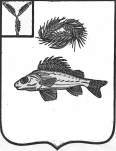 СОВЕТМУНИЦИПАЛЬНОГО ОБРАЗОВАНИЯ ГОРОД ЕРШОВЕРШОВСКОГО МУНИЦИПАЛЬНОГО РАЙОНАСАРАТОВСКОЙ ОБЛАСТИ(четвертого созыва)РЕШЕНИЕот 17 июля 2020 года №  27-150об  отчете Главы муниципального образованиягород    Ершов   Ершовского   муниципальногорайона   Саратовской   области  за   2019   год    	В соответствии с частью 7.1. статьи 28 Устава муниципального образования  город  Ершов  Ершовского  муниципального района Саратовской области, Совет муниципального образования город Ершов РЕШИЛ:   	1. Принять отчёт Главы муниципального образования город Ершов Ершовского муниципального района Саратовской области о результатах деятельности за 2019 год к сведению (Приложение).   	2. Признать деятельность главы  муниципального образования  город Ершов за 2019 год  удовлетворительной.Глава муниципального образования                                                                          А. А. Тихов                                                                                               Приложение                                                                                                    к решению Совета муниципального                                                                                                образования город Ершов                                                                                          от 17 июля 2020 года № 27-150Отчетглавы муниципального образования город  Ершово результатах  деятельности за 2019 годУважаемые депутаты и  присутствующие!       	Руководствуясь требованиями Федерального Закона № 131-ФЗ «Об общих принципах организации местного самоуправления в Российской Федерации», в соответствии  со ст. 28   Устава муниципального образования город Ершов представляю Вашему вниманию ежегодный  отчёт о своей деятельности Главы и Совета муниципального образования за 2019 год.      	Такой отчет позволит подвести итоги второго года работы Главы и депутатов Совета четвертого созыва по 15 округам и  довести до жителей поселения, чем занимаются  органы местного самоуправления, какие решают проблемы, как расходуются бюджетные средства  и выполняются их наказы.        	Вся работа была направлена  на представление интересов  населения, принятия от его имени решений, действующие на территории городского поселения, повышение эффективности деятельности органов местного самоуправления, решение повседневных потребностей  населения при строгом соблюдении законодательных положений и поддержания баланса государственных и местных интересов.     	Необходимо отметить, что  Совет  и  Глава поселения  в соответствии с Конституцией Российской Федерации, федеральным, областным законодательством и на основании Устава  и муниципальных правовых актов, осуществляли свои представительные, законодательные и контрольные полномочия.       	На предыдущем заседании Совета мы приняли с вами отчет   Главы  Ершовского муниципального района, в котором  подробно доложено  о  тенденциях, характеризующих социально-экономическое развитие в городском поселении за   отчетный период, о работе органов исполнительной власти городского поселения по решению вопросов местного значения, проблемах и задачах.    	Поэтому в  данном отчете  подведу итоги моей деятельности, как Главы городского поселения и председателя  Совета, работы представительного органа и аппарата Совета,   остановлюсь на проблемах  жителей городского поселения и постараюсь обозначить задачи на  текущий год.        	Являюсь высшим должностным лицом городского поселения  и наделен  собственными полномочиями по решению вопросов местного значения, а также  исполняя полномочия председателя Совета, в 2019 году продолжил осуществлять представительные, законодательные и контрольные полномочия.            	Представлял муниципальное образование в отношениях с органами местного самоуправления других муниципальных образований и района, органами государственной власти, гражданами и организациями участвуя  в работе различных комиссий и объединений.        	Как член Правления Ассоциации «Совет муниципальных образований  Саратовской области» принимал участие  в правотворческой  и методической  деятельности данного органа. Обеспечивал организационную деятельность представительного органа и взаимодействие с органами местного самоуправления и государственной власти.         	Обеспечено  подписание и обнародование в порядке, установленном Уставом МО  г. Ершов  всех  90 решений Совета и 14 постановлений Главы, в том числе 45 нормативно-правового характера, что составляет 50,% от общего числа муниципальных актов.        	В пределах своих полномочий было издано 9 правовых актов и внесено  на рассмотрение Совета 20  проектов  решений.          	Обеспечено также направление  нормативных актов в Министерство  по делам территориальных образований  Саратовской области для регистрации и внесения в регистр.        	В целях обеспечения гласности  и учета общественного мнения населения проведено публичных слушаний, из них 5 назначено постановлением Главы по вопросам  градостроительного и земельного законодательства, о Правилах благоустройства  территории  МО г. Ершов, о ежегодной актуализации схемы теплоснабжения МО г. Ершов,      	 Заключения публичных слушаний были рассмотрены, приняты к сведению и опубликованы.       	Жаль, что на публичные слушания жители поселения ходят недостаточно активно, а ведь это действенный рычаг высказать свою позицию и повлиять в целом на решения, принимаемые местной властью.       	Совет работал открыто и доступно для населения.  Информационная открытость  один из главных принципов работы Главы и  представительного органа. Доступ к информации о деятельности органов местного самоуправления который регулируется Федеральным законом от 09.02.2009 г. № 8-ФЗ «Об обеспечении доступа к информации о деятельности государственных органов и органов местного самоуправления» обеспечивался путем размещения на официальном сайте МО г.Ершов в сети Интернет размещенном на официальном сайте администрации ЕМР  информации о деятельности ,в том числе и   официальные материалы, нормативные правовые акты представительного органа и главы; предоставлена возможность  ознакомления с документами: в кабинете №25 аппарата Совета, во всех  библиотеках на территории поселения, на стендах в здании  Совета; документы предоставляются также по запросам.       	 В целях обеспечения доступа к информации  Советом также принято решение и с октября 2019 года  издается периодическое официальное печатное издание Совета «Вестник», в котором публикуется информация о деятельности Совета и главы городского поселения. Опубликовалась  информация в местной газете «Степной край» и доводилась до сведения населения  при встречах.        	Принцип информационной открытости реализуется в проведении регулярных личных приемов граждан и работе с обращениями граждан.   Именно эти направления в работе депутата сохраняют эффективную коммуникацию между избирателями и депутатами и дают возможность решить конкретные проблемы жителей.       	Обеспечена организация приема граждан и порядок разрешения обращений, заявлений и жалоб. На поступающие обращения готовились запросы, предпринимались меры по оказанию практической помощи и содействию заявителям  в решении конкретных проблем.        	Предоставил отчет о своей деятельности и работе Совета  за 2018 год  депутатскому корпусу и населению.        	В отчетном 2019 году принимал участие в мероприятиях, посвященных государственным и профессиональным праздникам, а также в различных мероприятиях, проводимых в городском поселении, таких как:  празднование Дня Победы,  Дня города, в спортивных соревнованиях, в том и  на кубок главы МО г. Ершов, в новогодних праздничных мероприятиях; поздравлял сотрудников полиции, участников Великой Отечественной войны и  ветеранов.          	В течение отчетного года были рассмотрены и удовлетворены обращения трудовых коллективов организаций и учреждений по представлению к награждению Благодарственными письмами   Главы. За отчётный период Благодарственными письмами награждено 11 человек, которые были вручены в официальной обстановке.        	В рамках исполнения полномочий  председателя Совета, обеспечил  организационную деятельность  Совета  и    его  аппарата.                 Работа Совета 	Работа Совета, как представительного органа местного самоуправления была направлена на нормативно-правовое обеспечение социально-экономического развития поселения,  осуществление контрольных функций за органом исполнительной властью по решению вопросов местного значения, утверждение правил для деятельности органов местного самоуправления, что  позволяет администрации ЕМР вести хозяйственную деятельность, участвовать в федеральных и региональных программах.   	В соответствии с Уставом муниципального образования основной формой работы Совета являются заседания, на которых решаются вопросы, отнесённые законодательством к его полномочиям.              Советом депутатов было проведено 13 заседаний Совета, из них 3 внеочередных, рассмотрен 91 вопрос и принято 45 решений нормативно-правового характера.      	Работа Совета  в течение  отчетного периода, традиционно,  проводилась в соответствии с планом, Регламентом.      	Учитывая, что  заседания Совета  являются  основной  формой работы   Совета, то  его  легитимность  зависит от наличия кворума.       	Основной задачей для  депутатов – является участие в работе заседаний Совета и образуемых Советом депутатских комиссий, участие в нормотворческой работе по разработке и принятию муниципальных нормативных правовых актов, в рамках компетенции Совета осуществление контроля за деятельностью исполнительного органа местного самоуправления, выстраивание диалога со своими избирателями.   Средняя явка депутатов  на  заседаниях составила 66% (в 2018 году -75%).        	Предварительно все вопросы были  рассмотрены на заседаниях 2-х постоянных комиссий, в том числе  в порядке контроля по решению вопросов местного значения органами исполнительной власти. Бюджетной комиссией проведено 14 заседаний и рассмотрено74 вопроса из них 40 плановых, и внесено на рассмотрение  Совета 23 проекта решений.          	Комиссией по законности и местному самоуправления на 10 заседаниях рассмотрено 44 вопроса, из них 27 плановых и внесено на рассмотрение Совета 15 проектов решений.            Внесено на заседание Совета 45 проектов решений нормативно-правового характера  для рассмотрения и принятия.  Заседания  проводились ежемесячно с приглашением руководителей учреждений и предприятий, Главы района и заместителей главы администрации района, а также начальников отделов администрации   района. Практиковались совместные заседания комиссий при рассмотрении   вопросов.            Организационное, информационное, материально-техническое обеспечение деятельности  Совета, в порядке и пределах бюджетных средств, осуществлялось аппаратом Совета,  который обеспечивал подготовку  и проведение заседаний Совета и постоянных комиссий, проводили проверку проектов  решений на предмет соответствия  действующему федеральному законодательству, организовывали приём граждан депутатским корпусом, обеспечивали проведение контрольных мероприятий Совета  и  участие депутатов в  мероприятиях проводимых на территории МО г.Ершов и т.д.Нормотворческая деятельность        	Главным направлением деятельности представительного органа местного самоуправления является нормотворческая деятельность, которая осуществлялась в тесном взаимодействии с Ассоциацией «Совет муниципальных образований Саратовской области», администрацией Ершовского муниципального района и  ее структурными подразделениями, а также прокуратурой Ершовского района.        	В соответствии с Федеральным законом Российской Федерации № 172-ФЗ от 17.07.2009 года «Об антикоррупционной экспертизе нормативных правовых актов и проектов нормативных правовых актов» все нормативные правовые акты Совета депутатов проходят юридическую и антикоррупционную экспертизу. Перед рассмотрением на совете депутатов проекты решений направляются в  прокуратуру Ершовского района  для проверки и дачи заключения.      	Проекты решений, касающиеся использования средств местного бюджета, направляются для проведения внешнего финансового контроля в Контрольно-счетную комиссию Ершовского  муниципального  района.    	В соответствии с изменениями Федерального и регионального законодательства были приняты и внесены изменения в нормативно-правовые акты, касающиеся вопросов стоимости услуг  по гарантированному перечню на погребение, об установлении земельного налога и налога на имущество физических лиц, порядка предоставления жилых помещений в муниципальном образовании, порядка приватизации муниципального имущества. Дважды  принимались решения о внесении  изменений в Устав  городского поселения в целях его  приведения в соответствие с федеральнымзаконодательством.     	Разработаны и приняты Положения  о периодическом печатном издании, о предоставлении муниципальных гарантий, о депутатском запросе и обращении, о денежном вознаграждении и членов  выборных органов местного самоуправления, о порядке  принятия решения  о применения к депутату мер ответственности. Проведена работа по подготовки Правил благоустройства  муниципального образования.       	Особое внимание депутатского корпуса уделено формированию, утверждению и исполнению бюджета муниципального образования. Проект бюджета муниципального образования город Ершов на 2020год подробно изучался на совместном заседании комиссий Совета депутатов с участием руководителей органов администрации  Ершовского муниципального района  В течение года  9 раз вносились изменения в бюджет  городского поселения на 2019год, это было связано с получением межбюджетных трансфертов, дотаций из областного бюджета, перераспределением бюджетных средств между главными распорядителями.    	 В отчётном году Совет рассматривал вопросы по управлению и распоряжению муниципальной собственностью: заслушали и утвердили отчёт об исполнении приватизации имущества муниципального образования, вносились дополнения и изменения в программу приватизации имущества, принимались решения о передаче имущества из муниципальной собственности.  Реализация контрольных полномочий  Конечно же, значительную часть работы депутатского корпуса составило исполнение исключительных полномочий – контрольных функций.    	Использовались такие формы контроля, как заслушивание на заседаниях   постоянных  комиссий и Совета отчёт главы администрации муниципального района о результатах своей деятельности и деятельности администрации  по решению вопросов  местного значения городского поселения, информаций должностных лиц Администрации, информаций руководителей муниципальных  предприятий, информаций об исполнении планов и программ социально-экономического развития  МО г. Ершов, об исполнении бюджета, о выполнении прогнозного плана приватизации муниципального  имущества    и  отдельных решений Совета по реализации вопросов местного значения.          	С учетом мнения населения,  депутаты на заседании Совета  заслушали   информации по самым наболевшим вопросам: о подготовке ЖКХ к отопительному сезону, о предоставлении жилых помещений  малоимущим гражданам ,   о выполнении плана приватизации муниципального имущества, об эффективности использования муниципального имущества,  об оценке  эффективности  долгосрочных целевых программ ходе работы по  их исполнению, о благоустройстве территории городского поселения и другие вопросы.По каждому вопросу осуществления контроля Советом принималось решение, давались оценки и рекомендации.   	На постоянном контроле депутатского корпуса находилась работа с обращениями граждан в органах местного самоуправления. За 2019 год в Совет муниципального образования город  Ершов  поступило 64 обращения, из  них8 в письменной форме (12,5% от общего числа) и 56 (87,5%) на личном приеме Главы и депутатов. Основная часть обращений - из сферы жилищно-коммунального хозяйства (жалобы на работу управляющих компаний, благоустройство территории, ремонт дорог). По итогам рассмотрения обращений органы местного самоуправления оперативно реагировали на возникающие проблемы населения. Анализ работы с обращениями граждан были предметом рассмотрения на очередном заседании Совета.       	В целом работа Совета депутатов в течение отчетного периода показала, что направления работы были выбраны правильно. Вниманием депутатов были охвачены основные проблемы в  городском поселении. Работа Совета, при проведении других мероприятий  предоставила депутатам возможность быть в курсе многих событий и дел, происходящих в городском поселении и в районе, принимать участие в решении проблем жителей поселений, самим  участвовать в местном самоуправлении.Бюджет Решение вопросов местного значения органами местного  самоуправления напрямую зависит от финансовой обеспеченности поселения.Реализация бюджетной политики в 2019 году осуществлялась исходя из целей и задач, стоящих перед органами местного самоуправления, направленных на решение вопросов местного значения. Бюджет формировался на реализацию мероприятий  предусмотренных в целевых муниципальных программах.    	Первоначально местный бюджет был утвержден в сумме  120259,9тыс.рублей - по доходам по расходам. В течение года Советом   муниципального образования  приняты 9 решений о внесении изменений в бюджет, увеличившие доходную часть на  167,5 тыс. рублей. Фактическое исполнение по доходам за 2019 год составило 179733,5тыс. рублей, что на  11,7%  больше по сравнению с исполнением бюджета за 2018 год.  -собственные доходы поселения 65036,2 тыс.рублей (36,1%);-межбюджетные трансферты получены в сумме 114697,3 тыс.рублей, что составило 66,2% к плану 2019года.Расходы составили  182700,5 тыс.рублей,   что составило 75,4% к плану 2019 года, из них:- жилищно-коммунальное хозяйство 65986,5 тыс. рублей( 36,1 %); - национальная экономика 35751,7 тыс. рублей (19,6 %);- государственные вопросы 2603,4 тыс. рублей ( 1,4 %);- физическая культура и спорт 77962,2 тыс. рублей (42,7 %)- национальная безопасность и правоохранительная деятельность 264,5 тыс. рублей(0,15%);- культура 4,2 тыс. рублей, (0,01%);- социальная политика 128,0 тыс. рублей (0,07%) .Дефицит бюджета муниципального образования   за 2019 год составил 2967,0 тыс. руб. Дефицит сложился за счет изменения остатков средств на едином счете бюджета. Основные расходы 98,6% (180097,1 тыс. руб.)  бюджета в 2019 году  были направлены на выполнение работ по девяти муниципальным программам.84% этих расходов приходятся на 4 следующие программы:43,3% бюджетных средств направлено на мероприятия по  МП «Развитие физической культуры, спорта и молодежной политики муниципального образования город Ершов на 2017-2020 годы», что позволило закончить  реконструкцию стадиона Юность, проведение спортивных мероприятий и мероприятий с молодежью городского поселения.12,1% расходов бюджета МО г. Ершов направлено на мероприятия по МП «Повышение энергоэффективности и энергосбережения до 2020 года»: перевод многоквартирных домов на индивидуальное отопление,10,3% средств направлено на мероприятия программы «Формирование комфортной городской среды на 2018 - 2022 годы»: обустройство двух общественный территорий и дворовых территорий по улице К.Федина.18,3% расходов бюджета направлено на мероприятия по МП «Обеспечение населения доступным жильем и развитие жилищно-коммунальной инфраструктуры муниципального образования город г.Ершов до 2020 года»: проведена оплата взносов на капитальный ремонт муниципального жилого фонда, ремонт тепловых сетей, прокладка водопроводной сети к п.Полуденный, ремонт водопровода в п.Прудовой.   В результате были решены основные вопросы, поставленные  населением перед властью  и  реализация которых была начата еще в  2017-18 годах.      Практика подтверждает, что этот метод расходования средств оправдан и понятно для населения, на какие конкретно  мероприятия израсходованы бюджетные средства.              В течение года осуществлялся муниципальный финансовый контроль:  предварительный –  в ходе обсуждения  и утверждения проектов  местного бюджета  и иных проектов решений  по бюджетно-финансовым вопросам; текущий контроль – в ходе рассмотрения  и утверждение отчетов об исполнении местного бюджета и реализации  муниципальных программ. Внешний муниципальный контроль  осуществляла Контрольно-счетная комиссия.          На территории городского поселения  продолжается  работа  по решению вопросов местного значения, связанного в развитием спорта, проведением культурно - массовых мероприятий.         Обеспечивается проведение  спортивных и культурных  мероприятий на приз Главы  МО г. Ершов.  В данных мероприятиях стараются участвовать и депутаты.  Проводились многочисленные мероприятия, посвященные 74 годовщине  Победы в ВОВ, в том числе встречи и чествование ветеранов. Каждый депутат на своем округе посетил  участников ВОВ.           По сложившейся традиции депутаты принимали участие в торжественных мероприятиях посвященных Последнему звонку и Дню знаний, проходивших в школах на территории  городского поселения.      Уважаемые коллеги!     	           Подводя итоги 2019 года можно сказать, что Совет муниципального образования Ершов проделал определенную работу по реализации полномочий, возложенных законодательством  на представительный орган местного самоуправления.          Безусловно, в работе представительного органа имеются и недочеты - это недостаточное осуществление контроля за эффективностью использования муниципальной собственности, недостаточная работа по поиску путей повышения доходной части местного бюджета, неисполнение в полном объеме наказов избирателей. И над этим нам необходимо работать.          Но надо помнить, что добиться успехов можно только совместными действиями  представительной и исполнительной власти.          В заключении хочу всех депутатов, которые несмотря на занятость по основному месту работы, находят время участвовать в работе Совета и главу   ЕМР поблагодарить за совместную работу на благо  жителей  муниципального образования город Ершов.            Спасибо за внимание.СОВЕТМУНИЦИПАЛЬНОГО ОБРАЗОВАНИЯ ГОРОД ЕРШОВЕРШОВСКОГО МУНИЦИПАЛЬНОГО РАЙОНАСАРАТОВСКОЙ ОБЛАСТИ(четвертого созыва)РЕШЕНИЕот 17 июля 2020 года №  27 –153Об итогах исполнения  бюджетамуниципального    образования город   Ершов   за    2019    годВ соответствии с Бюджетным кодексом Российской Федерации, Уставом муниципального образования город Ершов Ершовского  муниципального района Саратовской области и Положением о бюджетном процессе в муниципальном образовании город Ершов, заслушав и обсудив годовой отчет об исполнении бюджета муниципального образования город Ершов, Совет муниципального образования город Ершов  Ершовского муниципального района Саратовской области  РЕШИЛ:       1.Утвердить итоги исполнения бюджета муниципального образования город Ершов  согласно представленному отчету об исполнении бюджета муниципального образования город Ершов за 2019 год по доходам в сумме 179733,5 тыс. рублей, по расходам в сумме 182700,5 тыс. рублей, с дефицитом в сумме 2967,0 тыс. рублей.       2.Принять к сведению информацию о численности муниципальных служащих, работников, осуществляющих техническое обеспечение деятельности органов местного самоуправления, фактических затратах на их денежное содержание по муниципальному образованию город Ершов за  2019 год.       3.Принять к сведению информацию об использовании бюджетных средств резервного фонда муниципального образования город Ершов.        4. Настоящее решение вступает в силу со дня его официального опубликования.Глава муниципального образования                                                                                    А. А. Тихов                                                                      Приложение №1                                                                                                  к решению Совета МО г. Ершов                                                                                               от 17 июля 2020 года № 27-153                                                                                                                                          «Об итогах исполнения  бюджета                                                                                                                 муниципального образования                                                                                                                  город Ершов за 2019 год»Отчет  об итогах  исполнении бюджетамуниципального образования город Ершов за 2019 годДоходы бюджета муниципального образования город Ершов Ершовского муниципального района Саратовской области за 2019 год по кодам бюджетной классификации РФ                                                                                                                               Тыс.руб.Расходы бюджета по разделам и подразделам бюджетной классификации муниципального образования город Ершов Ершовского района Саратовской областиза 2019 годВедомственная структура расходов бюджета муниципального образования город Ершов Ершовского района Саратовской области за 2019 годИсточники финансирования дефицита бюджетамуниципального образования город Ершов Ершовского района Саратовской областиза 2019 годФинансирование целевых программ муниципального образования город Ершов Ершовского района Саратовской области за 2019 год                                                                                         Приложение № 2к решению                                                                           Совета МО г. Ершов                                                                                             от 17 июля 2020 года № 27-153                                                                                                                «Об итогах исполнения  бюджета                                                                                                                муниципального образования                                                                                                                 город Ершов за 2019 год»С В Е Д Е Н И Яо численности муниципальных служащих, работников, осуществляющих техническое обеспечение деятельности органов местного самоуправления, работников муниципальных учреждений, депутатов представительного органа местного самоуправления, фактических затратах на их денежное содержание по муниципальному образованию город Ершовза  2019 год                                                                                       Приложение №3 к решению                                                                                Совета МО года Ершов                                                                                             от 17 июля 2020 года № 27-153                                                                                                                «Об итогах исполнения  бюджета                                                                                                                муниципального образования                                                                                                                 город Ершов за 2019 годО Т Ч Е Тоб использовании бюджетных средств резервного фондаза  2019 годтыс.руб.	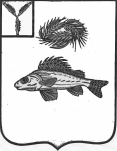 СОВЕТМУНИЦИПАЛЬНОГО ОБРАЗОВАНИЯ ГОРОД ЕРШОВЕРШОВСКОГО МУНИЦИПАЛЬНОГО РАЙОНА   САРАТОВСКОЙ ОБЛАСТИ(четвертого созыва)РЕШЕНИЕот 17 июля 2020 года № 27-155Об    итогах     исполнения   бюджетамуниципального образования  городЕршов   за    6   месяцев   2020   годаРассмотрев итоги исполнения бюджета муниципального образования город Ершов за 6 месяцев 2020 года, руководствуясь Уставом муниципального образования город Ершов Ершовского муниципального района Саратовской области и ст.99 «Положения о бюджетном процессе в муниципальном образовании город Ершов», Совет муниципального образования город Ершов  Ершовского муниципального района Саратовской области  решил:1. Принять к сведению отчет об исполнении бюджета муниципального образования город Ершов за 6 месяцев 2020 года согласно приложению.2. Принять к сведению  информацию по резервному фонду за 6 месяцев 2020 года согласно приложению.3. Настоящее решение вступает в силу со дня его официального опубликования.Глава  муниципального  образования                                                                                       А.А. Тихов                                                                                                                                                                                                                                                                                                                                                                                                                                                                                                                                                                                                                          Приложение                                                                                    к решению Совета МО г. Ершов                                                                                    от 17 июля 2020 года № 27-155ОТЧЕТ ОБИСПОЛНЕНИИБЮДЖЕТАМУНИЦИПАЛЬНОГООБРАЗОВАНИЯГОРОД  ЕРШОВНА 1 ИЮЛЯ 2020 ГОДАОтчет об исполнениибюджета муниципального образования город Ершов за 6 месяцев 2020 года		                                                                                                        1.Доходы бюджета                                                                                                                               тыс.руб.О Т Ч Е Тоб использовании бюджетных ассигнований резервного фонда администрации  Ершовского   муниципального районаза  6 месяцев 2020 года	          тыс.руб.Председатель комитета по финансовым вопросам                                                                 начальник финансового управления                                                                             Т.М. Рыбалкина	СОВЕТМУНИЦИПАЛЬНОГО ОБРАЗОВАНИЯ ГОРОД ЕРШОВЕРШОВСКОГО МУНИЦИПАЛЬНОГО РАЙОНА   САРАТОВСКОЙ ОБЛАСТИ(четвертого созыва)РЕШЕНИЕот 17 июля 2020 года № 27-156О   внесении  изменений   в  решение Совета муниципальногообразования город Ершов Ершовского района  Саратовскойобласти   от  24  декабря  2019  года  №  21-121  «О бюджетемуниципального   образования   город   Ершов  Ершовскогорайона     Саратовской    области   на   2020   год»На основании Устава муниципального образования город Ершов Ершовского района Саратовской области Совет решил:1. Внести в решение муниципального образования город Ершов от 24декабря 2019 года  №21-121  «О бюджете муниципального образования город Ершов на 2020 год» следующие изменения:1.1. в пункте 1 цифры 87769,4 тыс. руб., 87769,4 тыс. руб., 0,0 тыс. руб., заменить соответственно цифрами 157863,2 тыс. руб., 159620,4 тыс. руб., - 1757,2 тыс. руб.;1.2. Приложение №1 дополнить:                                                                 Приложение №1                                              к решению   Совета муниципального образования                                                         город Ершов Ершовского района Саратовской области                   от 24 декабря  2019 года № 21-121      Перечень кодов доходов бюджета муниципального образования город Ершов Ершовского муниципального района Саратовской области  на 2020 год 1.3.Приложение № 2 изложить в следующей редакции:                                                                                                                                                                                                                                                                                         Приложение №2                                              к решению   Совета муниципального образования                                                         город Ершов Ершовского района Саратовской области                  от 24 декабря  2019 года № 21-121Поступление доходов и межбюджетных трансфертов из областного бюджета и бюджета   Ершовского  муниципального района Саратовской области в бюджет муниципального образования город Ершов Ершовского муниципального района Саратовской области на 2020 год   1.4.Приложение №  3 изложить в следующей редакции:                                                                                                                                                         Приложение №3                                              к решению   Совета муниципального образования                                                         город Ершов Ершовского района Саратовской области                   от 24 декабря  2019 года № 21-121Распределение бюджетных ассигнований по разделам, подразделам, целевым статьям и видам  расходов бюджета муниципального образования город Ершов Ершовского муниципального района Саратовской области на 2020 год1.5.Приложение № 4  изложить в следующей редакции:                                                                                                                                                                     Приложение №4                                             к решению Совета муниципального образования                                                         город Ершов Ершовского района Саратовской области                               от 24 декабря  2019 года № 21-121         Ведомственная структура расходов бюджета муниципального образования город Ершов Ершовского муниципального  района Саратовской области  на 2020 год1.6.Приложение № 5 изложить в следующей редакции:                                                      Приложение №5                                             к решению Совета муниципального образования                                                         город Ершов Ершовского района Саратовской области                  от 24 декабря  2019 года № 21-121 Распределение бюджетных ассигнований по целевым статьям муниципальных программ муниципального образования и подгруппам видов расходов,  классификации расходов бюджета муниципального образования город Ершов Ершовского муниципального района Саратовской области на 2020 год                    1.7.Приложение № 6 изложить в следующей редакции:                                                     Приложение №6                                              к решению   Совета муниципального образования                                                        город Ершов Ершовского района Саратовской области                  от 24 декабря  2019 года № 21-121  Источники финансирования дефицита бюджета муниципального образования город  Ершов Ершовского муниципального района Саратовской области2. Настоящее решение подлежит обнародованию.Глава муниципального образования                                                                                         А.А. Тихов                                                                            СОВЕТМУНИЦИПАЛЬНОГО ОБРАЗОВАНИЯ ГОРОД ЕРШОВЕРШОВСКОГО МУНИЦИПАЛЬНОГО РАЙОНАСАРАТОВСКОЙ ОБЛАСТИ(четвертого  созыва)РЕШЕНИЕот  17 июля 2020 года  № 27-160О признании утратившими  силу некоторых  решений Совета   муниципального   образования  город  Ершов         Руководствуясь ст.44 Федерального закона  от  6 октября 2006 года № 131-ФЗ «Об общих принципах организации  местного самоуправления в Российской Федерации, Уставом муниципального образования город Ершов, рассмотрев протест прокурора Ершовского района, Совет муниципального образования город Ершов РЕШИЛ:        1. Признать утратившими силу:- решение Совета муниципального образования город Ершов от  29 октября 2012 года № 80-402 «О Положении о порядке обнародования муниципальных нормативно-правовых актов органов местного самоуправления муниципального образования город Ершов Ершовского муниципального района Саратовской области»;- решение Совета муниципального образования город Ершов от 26 апреля 2013 года № 93-451 О внесении изменений  и дополнений  в Приложение №2 решения Совета муниципального образования город Ершов от Ершов от 29 октября 2012 года №80 – 402 «О Положении о порядке обнародования муниципальных нормативно-правовых актов органов местного самоуправления муниципального образования город Ершов Ершовского муниципального района Саратовской области»;- решение Совета муниципального образования город Ершов от 27 мая 2019года №13-79 «О внесении изменений в решение Совета муниципального образования город Ершов от 29 октября 2012 года №80-402 «О Положении о порядке обнародования муниципальных нормативно-правовых актов органов местного самоуправления муниципального образования город Ершов Ершовского муниципального района Саратовской области»».      2. Постоянной комиссии Совета муниципального образования город Ершов по местному самоуправлению, вопросам социальной сферы, законности, защите прав населения обеспечить подготовку соответствующего муниципального нормативного правового акта о внесении дополнений в Устав муниципального образования город Ершов, установив порядок обнародования  муниципального правового акта.      3. Настоящее решение вступает в силу после его официального  опубликования.    Глава муниципального образования                                                                                           А.А. Тихов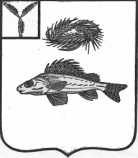 СОВЕТ
         МУНИЦИПАЛЬНОГО ОБРАЗОВАНИЯ ГОРОД ЕРШОВЕРШОВСКОГО МУНИЦИПАЛЬНОГО РАЙОНАСАРАТОВСКОЙ ОБЛАСТИ(четвертого созыва)РЕШЕНИЕот  17 июля 2020 года №  27-161   	В соответствии с Федеральным законом №59-ФЗ «О порядке  рассмотрения обращений граждан Российской Федерации», законом Саратовской области  от 31 июля 2018года  №73-ЗСО «О дополнительных гарантиях права граждан на обращение», руководствуясь Уставом  муниципального образования город Ершов, рассмотрев протест прокурора Ершовского района, Совет муниципального образования город Ершов  РЕШИЛ:         1. Внести в Положение «О порядке рассмотрения обращений  граждан в органы местного самоуправления муниципального образования город Ершов», утвержденное решением Совета муниципального образования город Ершов от 29 апреля 2009 года № 12-77 (с изменениями от 29.02.2016г.)    следующие изменения и дополнения:         1.1. в разделе 2:         а)пункт 2.3. дополнить  абзацем следующего содержания:      «По  просьбе гражданина они должны быть возвращены ему одновременно с направлением ответа. При этом орган местного самоуправления для рассмотрения обращения гражданина вправе изготовить копии возвращаемых документов и материалов.»;        б) пункт 2.4. изложить в следующей редакции:   «2.4. Обращение, поступившее в органы местного самоуправления или должностному лицу в форме электронного документа, подлежит рассмотрению в порядке установленным Федеральным законом от 2 мая 2006 года N 59-ФЗ "О порядке рассмотрения обращений граждан Российской Федерации" и настоящим Положением. В обращении гражданин в обязательном  порядке указывает  свою фамилию, имя, отчество (последнее - при наличии), адрес электронной почты, по которому должны быть направлены ответ, уведомление о переадресации обращения. Гражданин вправе приложить к такому обращению необходимые документы и материалы в электронной форме.»;           1.2. в разделе 3:        а) пункт 3.1. дополнить  абзацем следующего содержания:«Обращения граждан, содержащие сведения о возможности наступления аварий, катастроф, иных чрезвычайных ситуаций, угрозы жизни и вреда здоровью, подлежат безотлагательной регистрации.»        б) дополнить  подпунктом 3.2.1.  следующего содержания:«3.2.1. Письменное обращение, содержащее информацию о фактах возможных нарушений законодательства Российской Федерации в сфере миграции, направляется в течение пяти дней со дня регистрации в территориальный орган федерального органа исполнительной власти в сфере внутренних дел и высшему должностному лицу субъекта Российской Федерации (руководителю высшего исполнительного органа государственной власти субъекта Российской Федерации) с уведомлением гражданина, направившего обращение, о переадресации его обращения, за исключением случая, указанного в части 4 статьи 11 Федерального закона №59-ФЗ «О порядке  рассмотрения обращений граждан Российской Федерации»»;       1.3.  пункт 4.7.  раздела 4   изложить в следующей редакции:«4.7. Ответ на  обращение, поступившее в органы местного самоуправления муниципального образования город Ершов или должностному лицу в форме электронного документа  направляется в форме электронного документа по адресу электронной почты, указанному в обращении в и в письменной форме по почтовому адресу,  указанному в обращении, поступившем в органы местного самоуправления или  должностному лицу в письменной форме. По просьбе гражданина, изложенной в обращении, ответ дополнительно направляется в установленные федеральным законодательством сроки по почтовому адресу или адресу электронной почты, указанному в обращении.»;                1.4. раздел 5 дополнить  подпунтом  5.4.1. следующего содержания:«5.4.1. В случае, если текст письменного обращения не позволяет определить суть предложения, заявления или жалобы, ответ на обращение не дается и оно не подлежит направлению на рассмотрение в государственный орган, орган местного самоуправления или должностному лицу в соответствии с их компетенцией, о чем в течение семи дней со дня регистрации обращения сообщается гражданину, направившему обращение.»;               1.5. пункт 7.1  раздела 7 изложить в следующей редакции:«7.1. Должностные лица органов местного самоуправления муниципального образования город Ершов не реже одного раза в месяц проводят личный прием граждан, а при необходимости с выездом в населенные пункты поселения.       Информация о месте личного приема, а также об установленных для личного приема днях и часах доводится до сведения граждан  путем размещения в фойе здания (помещения), в котором располагается орган местного самоуправления, а также на официальном сайте Совета муниципального образования город Ершов, размещенном на официальном сайте администрации Ершовского муниципального района  в сети  Интернет» в соответствии с федеральным законодательством.  Право на личный прием в первоочередном порядке имеют категории граждан, предусмотренные Законом Саратовской области от 31 июля 2018года №73–ЗСО «О дополнительных гарантиях  права граждан на обращение»».       2. Настоящее решение вступает в силу со дня его официального  опубликования.Глава муниципального образования  			                                                         А.А. ТиховЗаключениео результатах публичных слушаний по проекту внесения изменений и дополнений в Правила благоустройства территории муниципального образования город Ершов  Ершовского муниципального района Саратовской области»20.07.2020 г.                                                                                                                    г.Ершов         Публичные слушания по проекту внесения изменений и дополнений в  Правила благоустройства территории муниципального образования город Ершов Ершовского муниципального района Саратовской области проведены  20 июля 2020 года в 10:00 часов в зале заседаний здания администрации Ершовского муниципального района,   (г.Ершов, улица Интернациональная, дом 7).       Основание проведения публичных слушаний: Постановление Главы муниципального образования город Ершов Ершовского муниципального района Саратовской области от 30.06.2020 года №4 «О назначении публичных слушаний по проекту внесения изменений и дополнений в Правила благоустройства  территории муниципального  образования  город Ершов Ершовского муниципального района Саратовской области».       Количество присутствующих на публичных слушаниях: 25 человек.В процессе проведения публичных слушаний был заслушан доклад  разработчика проекта, который ответил на вопрос  участников.Предложений и замечаний о внесении поправок и изменений в проект не поступило.      Составлен протокол публичных слушаний и на основании которого  подготовлено настоящее заключение.      По результатам  проведения публичных слушаний с учетом  вопросов сделано следующее заключение:       1. Процедура проведения публичных слушаний по проекту внесения изменений и дополнений в Правила благоустройства территории муниципального образования город Ершов Ершовского муниципального района Саратовской области осуществлена в соответствии с действующим законодательством. В связи с чем, публичные слушания по проекту внесения изменений и дополнений в Правила благоустройства территории муниципального образования город Ершов  Ершовского муниципального района Саратовской области считать состоявшимися.      2. Направить проект внесения изменений и дополнений в Правила вместе с протоколом публичных слушаний и настоящим заключением в Совет муниципального образования город Ершов  для рассмотрения и принятия соответствующего решения.     3.Заключение по результатам публичных слушаний подлежит опубликованию и размещению на официальном сайте.Председатель комиссии                                                                                               Д.П. УсенинСекретарь комиссии                                                                                               Т.В.СмирноваНаименованиеКодУточнен.план на2019 годИсполнено за 2019 год%исполненияНалоговые и неналоговые доходы64506,165036,2100,8Налоговые доходы     000 10000000 00 0000 00062119,862588,3100,8Налог на доходы физических лиц000 10102000 01 0000 11032252,232360,0100,3Акцизы по подакцизным товарам (продукции), производимым на территории Российской Федерации000 10302000 01 0000 1106090,66090,7100,0Единый сельскохозяйственный налог000 10503000 01 0000 1106967,77004,8100,5Налог на имущество физических лиц000 10601030 10 0000 1103229,73236,6100,2Земельный налог000 10606000 10 0000 11013579,613896,2102,3Неналоговые доходы2386,32447,9102,6Доходы, полученные в виде арендной платы за земельные участки, госсобственность на которые не разграничена, и которые расположены в границах поселений, а также средства от продажи права  на заключение договоров аренды указанных земельных участков 706 11105013 13 0000 1201815,81853,9102,1Доходы от сдачи в аренду имущества, находящегося в оперативном управлении органов управления   поселений и созданных ими учреждений (за исключением имущества муниципальных автономных учреждений)706 11105035 13 0000 12085,185,2100,0Доходы от реализации  иного имущества, находящегося в собственности городских поселений (за исключением имущества бюджетных и автономных учреждений, а также имущества  муниципальных унитарных предприятий  в том числе казенных), в части реализации основных средств по указанному имуществу706 11402053 13 0000 41089,589,5100,0Доходы от продажи земельных  участков, государственная собственность на которые не разграничена и которые расположены в границах поселений 706 11406013 13 0000 430234,2234,2100,0Штрафы, санкции, возмещение ущерба000 11600000 00 0000 000161,7185,1114,4               ИТОГО ДОХОДОВ64506,165036,2100,8Безвозмездные поступления000 20000000 00 0000 000173156,0114697,366,2Дотации  на выравнивание бюджетной обеспеченности за счет субвенций из областного бюджета706 202 15001 13 0004 1511034,21034,2100,0Субсидия бюджетам городских поселений на обустройство и восстановление воинских захоронений находящихся в государственной собственности051 202 25299 13 0000 15052,60,00,0Субсидии бюджетам городских поселений  на поддержку государственных программ субъектов Российской Федерации и муниципальных программ формирования современной городской среды051 202 25555 13 0000 15014797,614797,6100,0Субсидия бюджетам городских поселений на реализацию Федеральной целевой программы «Развитие физической культуры и спорта в Российской Федерации на 2016-2020 годы»051 202 25495 13 0000 15043953,543953,5100,0Субсидия бюджетам городских  поселений на строительство и реконструкцию (модернизацию) объектов питьевого водоснабжения051 202 25243 13 0000 15030420,430414,399,98Субсидия  бюджетам городских  поселений области на мероприятия по вводу в эксплуатацию стадиона «Юность»051 202 29999 13 0094 15021647,821647,8100,0Субсидия бюджетам городских поселений области на реализацию проектов развития муниципальных образований области, основанных на местных инициативах051 202 29999 13 0073 1501000,01000,0100,0Межбюджетные трансферты, передаваемые бюджетам городских поселений на создание комфортной городской среды в малых городах и исторических поселениях - победителях Всероссийского конкурса лучших проектов создания комфортной городской среды                                                                                                                          051 202 45424 13 0000 15060000,01600,02,7Прочие безвозмездные поступления от негосударственных организаций в бюджеты городских поселений051 2 04 05099 13 0073 150174,9174,9100,0Прочие безвозмездные поступления в бюджеты городских поселений051 2 07 05030 13 0073 15075,075,0100,0Всего доходов237662,1179733,575,6Превышение  доходов над расходами (дефицит -, профицит +)-4724,2- 2967,0Источники внутреннего финансирования дефицита бюджета4724,22967,0НаименованиеКОДБюджетные ассигнованияна 2019годИсполнено %исполненияГосударственные вопросы000 0100 0000000000 0002687,22603,496,9Функционирование законодательных (представительных) органов местного самоуправления000 0103 0000000000 0001252,51238,798,9Функционирование органов исполнительной власти, администраций000 0104 0000000000 0001057,2987,293,4Другие общегосударственные вопросы000 0113 0000000000 000377,5377,5100,0  Национальная безопасность и правоохранительная деятельность000 0300 0000000000 000264,6264,5100,0Предупреждение чрезвычайных ситуаций и защита населенных пунктов  от подтопления000 0309 0000000000 000200,0199,9100,0Обеспечение пожарной безопасности000 0310 0000000000 00064,664,6100,0Национальная экономика000 0400 0000000000 00036290,035751,798,5Топливно-энергетический комплекс000 0402 0000000000 00022300,021785,797,7Водное хозяйство000 0406 0000000000 000323,2323,2100,0Дорожное хозяйство000 0409 0000000000 00013666,813642,899,8Жилищно-коммунальное хозяйство000 0500 000000000 000124964,465986,552,8Жилищное хозяйство000 0501 0000000 0001165,21165,2100,0Коммунальное хозяйство000 0502 0000000 00031578,131531,199,9Благоустройство000 0503 0000000 00092221,133290,236,1Культура, кинематография000 0800 0000000 0004,24,2100,0Культура000 0801 0000000 0004,24,2100,0Социальная политика000 1000 0000000 000128,0128,0100,0Социальное обеспечение населения000 1003 0000000 000128,0128,0100,0Физическая культура и спорт000 1100 0000000 00078047,977962,299,9Физическая культура000 1101 0000000 0002004,81919,195,7Массовый спорт000 1102 0000000 00076043,176043,1100,0ВСЕГО РАСХОДОВ242386,3182700,575,4Код главного распорядителяРазделПодразделЦелевая статьяВид расходовПлан(т.руб)Факт(т.руб)Совет МО г.Ершов7441252,51238,7Общегосударственные вопросы74401001252,51238,7 Функционирование законодательных (представительных) органов местного самоуправления744   0103910 00 000001252,51238,7  Выполнение функций органами государственной власти7440103911 00 000001180,71166,9  Обеспечение деятельности представительного органа власти744010391 1 00 012001180,71166,9  Расходы на обеспечение деятельности депутатов представительного органа власти744010391 1 00 01200629,1628,0Расходы на выплаты персоналу в целях обеспечения выполнения функций государственными (муниципальными) органами, казенными учреждениями.744010391 1 00 01200100629,1628,0Расходы на выплаты персоналу государственных (муниципальных) органов744010391 1 00 01200120629,1628,0Расходы на обеспечение  функций  центрального аппарата 744010391 1 00 02200551,6538,9Расходы на выплаты персоналу в целях обеспечения выполнения функций государственными (муниципальными) органами, казенными учреждениями.744010391 1 00 02200100382,8382,4Расходы на выплаты персоналу государственных (муниципальных) органов744010391 1 00 02200120382,8382,4Закупка товаров, работ и услуг для государственных (муниципальных) нужд744010391 1 00 02200200143,4131,1Иные закупки товаров, работ и услуг для обеспечения государственных (муниципальных) нужд744010391 1 00 02200240143,4131,1Иные бюджетные ассигнования744010391 1 00 0220080025,425,4Уплата налогов, сборов и иных платежей7440103911 00 0220085025,425,4Предоставление межбюджетных трансфертов 960 00 0000071,871,8Предоставление межбюджетных трансфертов из бюджетов поселений7440103961 00 0000071,871,8Межбюджетные трансферты, передаваемые бюджетам муниципальных районов из бюджетов поселений  на осуществление части полномочий по решению вопросов местного значения в соответствии с заключенными соглашениями по осуществлению внешнего муниципального финансового   контроля7440103961 00 0302071,871,8Межбюджетные трансферты7440103961 00 0302050071,871,8Предоставление иных межбюджетных трансфертов другим бюджетам7440103961 00 0302054071,871,8Администрация Ершовского муниципального района706241133,8181461,8Общегосударственные вопросы70601001434,71364,7 Функционирование  исполнительных органов государственной власти, местных администраций70601041057,2987,2Выполнение функций органами государственной власти7060104410 00 000001057,2987,2Обеспечение деятельности органами исполнительной власти7060104413 00 000001057,2987,2Расходы на обеспечение функций центрального аппарата7060104413 00 02200904,1834,1Закупка товаров, работ и услуг для государственных (муниципальных) нужд7060104413 00 02200200904,1834,1Иные закупки товаров, работ и услуг для обеспечения государственных (муниципальных) нужд7060104413 00 02200240904,1834,1Уплата земельного налога, налога на имущество  и транспортного налога органами местного самоуправления7060104413 00 06100153,1153,1Иные бюджетные ассигнования7060104413 00 06100800153,1153,1Уплата налогов, сборов и иных платежей7060104413 00 06100850153,1153,1  Другие общегосударственные вопросы7060113377,5377,5Мероприятия в сфере приватизации и продажи  государственного имущества муниципального образования706011394 0 00 00000336,2336,2Оценка недвижимости, признание прав и регулирование отношений по государственной и муниципальной собственности706011394 0 00 06600336,2336,2Закупка товаров, работ и услуг для государственных (муниципальных) нужд706011394 0 00 06600200336,2336,2Иные закупки товаров, работ и услуг для обеспечения государственных (муниципальных) нужд706 011394 0 00 06600240336,2336,2Исполнение судебных решений, не связанных с погашением кредиторской задолженности 7060113992 00 0000041,341,3Расходы по исполнительным листам7060113992 00 9410041,341,3Иные бюджетные ассигнования7060113992 00 9410080041,341,3Исполнение судебных актов7060113992 00 9410083041,341,3Национальная безопасность и правоохранительная деятельность7060300264,6264,5Защита населения и территории  от чрезвычайных ситуаций природного и техногенного характера, гражданская оборона7060309264,6264,5Программа муниципального образования7060309820 00 00000264,6264,5 Защита населения и территории  от чрезвычайных ситуаций, обеспечение пожарной безопасности в муниципальном образовании г.Ершов до 2020 года 7060309820 00 01100264,6264,5подпрограмма «Защита населения и территорий от чрезвычайных ситуаций 7060309822 00 00000200,0199,9Защита населения и территорий от чрезвычайных ситуаций 7060309822 00 01100200,0199,9Закупка товаров, работ и услуг для государственных (муниципальных) нужд7060309822 00 01100200200,0199,9Иные закупки товаров, работ и услуг для обеспечения государственных (муниципальных) нужд7060309822 00 01100240200,0199,9Обеспечение пожарной безопасности706031064,664,6Программа муниципального образования7060310820 00 0000064,664,6 Защита населения и территории  от чрезвычайных ситуаций, обеспечение пожарной безопасности в муниципальном образовании г.Ершов до 2020 года 7060310820 00 0110064,664,6подпрограмма «Обеспечение пожарной безопасности на территории муниципального образования»7060310821 00 0000064,664,6Обеспечение пожарной безопасности7060310821 00 0110064,664,6Закупка товаров, работ и услуг для государственных (муниципальных) нужд7060310821 00 0110020064,664,6Иные закупки товаров, работ и услуг для обеспечения государственных (муниципальных) нужд7060310821 00 0110024064,664,6Национальная экономика706040036290,035751,7Топливно-энергетический комплекс706040222300,021785,7Программа муниципального образования7060402810 00 0000022300,021785,7Повышение энергоэффективности и энергосбережения муниципального образования город Ершов до 2020 года7060402810 00 0110022300,021785,7подпрограмма «Энергосбережение и повышение энергетической эффективности муниципального образования» 7060402811 00 0110022300,021785,7Энергосбережение и повышение энергетической эффективности 7060402811 01 0110022300,021785,7Закупка товаров, работ и услуг для государственных (муниципальных) нужд7060402811 00 0110020022300,021785,7Иные закупки товаров, работ и услуг для обеспечения государственных (муниципальных) нужд7060402811 00 0110024022300,021785,7Водное хозяйство7060406323.2323,2Программа муниципального образования7060406720 00 00000323.2323,2Обеспечение населения доступным жильем и развитие  жилищно-коммунальной инфраструктуры муниципального образования г.Ершов  до 2020 года7060406720 00 01100323.2323,2подпрограмма «Обеспечение населения муниципального образования  г.Ершов  питьево--хозяйственного назначения »7060406726 00 01100323.2323,2Обеспечение населения водой питьево--хозяйственного назначения 7060406726 00 01100323.2323,2Закупка товаров, работ и услуг для государственных (муниципальных) нужд7060406726 00 01100200323.2323,2Иные закупки товаров, работ и услуг для обеспечения государственных (муниципальных) нужд7060406726 00 01100240323.2323,2Дорожное хозяйство (дорожные фонды)706040913666,813642,8Программа муниципального образования706040913666,813642,8Развитие транспортной системы  муниципального образования  на 2017- 2020 годы7060409780 00 0000013666,813642,8подпрограмма «Повышение безопасности дорожного движения  на территории муниципального образования»7060409781 00 101001266,41242,4Повышение безопасности дорожного движения  7060409781 00 101001266,41242,4Закупка товаров, работ и услуг для государственных (муниципальных) нужд7060409781 00 101002001266,41242,4Иные закупки товаров, работ и услуг для обеспечения государственных (муниципальных) нужд7060409781 00 101002401266,41242,4подпрограмма «Капитальный ремонт, ремонт и содержание автомобильных дорог местного значения в границах поселения, находящихся в муниципальной собственности»7060409782 00 1021012400,412400,4Капитальный ремонт, ремонт и содержание автомобильных дорог местного значения в границах поселения, находящихся в муниципальной собственности7060409782 00 1021012400,412400,4Капитальный ремонт, ремонт и содержание автомобильных дорог местного значения в границах поселения, находящихся в муниципальной собственности  за счет средств  дорожного фонда муниципального образования (акцизы)7060409782 00 102116438,86438,8Закупка товаров, работ и услуг для государственных (муниципальных) нужд7060409782 00 102112006438,86438,8Иные закупки товаров, работ и услуг для обеспечения государственных (муниципальных) нужд7060409782 00 102112406438,86438,8   Капитальный ремонт, ремонт и содержание автомобильных дорог местного значения в границах поселения, находящихся в муниципальной собственности  за счет средств  местного бюджета7060409782 00 102125961.65961.6Закупка товаров, работ и услуг для государственных (муниципальных) нужд7060409782 00 102122005961.65961.6Иные закупки товаров, работ и услуг для обеспечения государственных (муниципальных) нужд7060409782 00 102122405961.65961.6Жилищно-коммунальное хозяйство7060500124964,465986,5Жилищное хозяйство70605011165,21165,2Программа муниципального образования70605011165,21165,2Обеспечение населения доступным жильем и развитие  жилищно-коммунальной инфраструктуры муниципального образования  на 2017- 2020 годы7060501720 00 000001165,21165,2подпрограмма  «Проведение капитального ремонта многоквартирных домов на территории муниципального образования город Ершов»7060501723 00 01100893.4893.4Проведение капитального ремонта многоквартирных домов 7060501723 00 01100893.4893.4Закупка товаров, работ и услуг для государственных (муниципальных) нужд7060501723 00 01100200893.4893.4Иные закупки товаров, работ и услуг для обеспечения государственных (муниципальных) нужд7060501723 00 01100240893.4893.4подпрограмма « Комплексное развитие и освоение жилищного строительства муниципального образования город Ершов» 7060501727 00 00000271.8271.8Комплексное развитие и освоение жилищного строительства 7060501727 00 01100271.8271.8Закупка товаров, работ и услуг для государственных (муниципальных) нужд7060501727 00 01100200271.8271.8Иные закупки товаров, работ и услуг для обеспечения государственных (муниципальных) нужд7060501727 00 01100240271.8271.8Коммунальное хозяйство706050231578,131531,1Программа муниципального образования706050231578,131531,1Обеспечение населения доступным жильем и развитие  жилищно-коммунальной инфраструктуры муниципального образования  на 2017-2020  годы7060502720 00 0000031578,131531,1подпрограмма «Модернизация и реформирование жилищно-коммунального хозяйства муниципального образования город Ершов» 7060502725 00 01100100,0100,0Модернизация и реформирование жилищно-коммунального хозяйства7060502725 00 01100100,0100,0Закупка товаров, работ и услуг для государственных (муниципальных) нужд7060502725 00 01100200100,0100,0Иные закупки товаров, работ и услуг для обеспечения государственных (муниципальных) нужд7060502725 00 01100240100,0100,0подпрограмма «Обеспечение населения муниципального образования водой питьево-хозяйственного назначения »7060502 726 00 0000031478,131431,1Обеспечение населения водой питьево-хозяйственного назначения7060502726 00 011001057,71016,8Закупка товаров, работ и услуг для государственных (муниципальных) нужд7060502726 00 011002001057,71016,8Иные закупки товаров, работ и услуг для обеспечения государственных (муниципальных) нужд7060502726 00 011002401057,71016,8Строительство и реконструкция (модернизация) объектов питьевого водоснабжения  7060502726 G5 5243030420,430414,3Бюджетные инвестиции в объекты капитального строительства государственной (муниципальной) собственности7060502726 G5 52430400 30420,430414,3Увеличение стоимости основных средств7060502726 G5 5243041030420,430414,3Благоустройство706050392221,133290,2Программы муниципального образования706050392221,133290,2Программа муниципального образования706050315218,414791,8Благоустройство на территории муниципального образования до 2020 года7060503840 00 0000015218,414791,8подпрограмма «Уличное освещение»7060503840 00 011117142,06802,8Закупка товаров, работ и услуг для государственных (муниципальных) нужд7060503840 00 011112007142,0 6802,8Иные закупки товаров, работ и услуг для обеспечения государственных (муниципальных) нужд7060503840 00 011112407142,0 6802,8подпрограмма «Организация и содержание мест захоронений»7060503840 00 01112440,0440,0Закупка товаров, работ и услуг для государственных (муниципальных) нужд7060503840 00 01112200440,0440,0Иные закупки товаров, работ и услуг для обеспечения государственных (муниципальных) нужд7060503840 00 01112240440,0440,0подпрограмма «Развитие благоустройства на   территории   муниципального образования»7060503840 00 011137636,47549,0Закупка товаров, работ и услуг для государственных (муниципальных) нужд7060503840 00 011132006083,46049,1Иные закупки товаров, работ и услуг для обеспечения государственных (муниципальных) нужд7060503840 00 011132406083,46049,1Субсидии на софинансирование расходных обязательств субъектов Российской Федерации, связанных с реализацией федеральной целевой программы «Увековечение памяти погибших при защите отечества на 2019-2024 годы», за счет средств резервного фонда Правительства  Российской Федерации (Обустройство и восстановление воинских захоронений, находящихся в муниципальной собственности)7060503840 05 L299 F53,10,0Закупка товаров, работ и услуг для государственных (муниципальных) нужд7060503840 05 L299 F20053,10,0Иные закупки товаров, работ и услуг для обеспечения государственных (муниципальных) нужд7060503840 05 L299 F24053,10,0Основное мероприятие «Модернизация и обустройство пешеходного моста в г.Ершове»7060503 840 00 02000   1499,91499,9Реализация проектов развития муниципальных образований области, основанных на местных инициативах за счет субсидий из областного бюджета7060503 840 00 721001000,01000,0Закупка товаров, работ и услуг для государственных (муниципальных) нужд7060503 840 00 721002001000,01000,0Иные закупки товаров, работ и услуг для обеспечения государственных (муниципальных) нужд7060503 840 00 721002401000,01000,0Реализация проектов развития муниципальных образований области, основанных на местных инициативах, за счет средств местного бюджета (за исключением безвозмездных поступлений добровольных взносов, пожертвований от физических и юридических лиц)7060503840 00 S2110250,0250,0Закупка товаров, работ и услуг для государственных (муниципальных) нужд7060503 840 00 S2110200250,0250,0Иные закупки товаров, работ и услуг для обеспечения государственных (муниципальных) нужд7060503 840 00 S2110240250,0250,0Реализация проектов развития муниципальных образований области, основанных на местных инициативах, за счет средств местного бюджета в части безвозмездных поступлений добровольных взносов, пожертвований от физических лиц7060503 840 00 S212075,075,0Закупка товаров, работ и услуг для государственных (муниципальных) нужд7060503 840 00 S212020075,075,0Иные закупки товаров, работ и услуг для обеспечения государственных (муниципальных) нужд7060503 840 00 S212024075,075,0Реализация проектов развития муниципальных образований области, основанных на местных инициативах, за счет средств местного бюджета в части безвозмездных поступлений добровольных взносов, пожертвований от юридических лиц7060503 840 00 S2130174,9174,9Закупка товаров, работ и услуг для государственных (муниципальных) нужд7060503 840 00 S2130200174,9174,9Иные закупки товаров, работ и услуг для обеспечения государственных (муниципальных) нужд7060503 840 00 S2130240174,9174,9Программа муниципального образования706050377002,718498,4 «Формирование комфортной городской среды на 2018 - 2022 годы»7060503880 00 0000077002,718498,4подпрограмма «Создание комфортных условий проживания»7060503881 00 0000010359,310346,6Поддержка муниципальных программ формирования современной городской среды7060503881 00 01100394,6381,9Закупка товаров, работ и услуг для государственных (муниципальных) нужд7060503881 00 01100200394,6381,9Иные закупки товаров, работ и услуг для обеспечения государственных (муниципальных) нужд7060503881 00 01100240394,6381,9Поддержка государственных программ субъектов Российской Федерации и муниципальных программ формирования современной городской среды7060503881 00 L55509964,79964,7Закупка товаров, работ и услуг для государственных (муниципальных) нужд7060503881 00 L55502009964,79964,7Иные закупки товаров, работ и услуг для обеспечения государственных (муниципальных) нужд7060503881 00 L55502409964,79964,7подпрограмма «Развитие современной  городской среды»7060503882 00 0000066643,48151,8Поддержка муниципальных программ формирования современной городской среды7060503882 00 011001661,01569,4Закупка товаров, работ и услуг для государственных (муниципальных) нужд7060503882 00 011002001661,01569,4Иные закупки товаров, работ и услуг для обеспечения государственных (муниципальных) нужд7060503882 00 011002401661,01569,4Поддержка государственных программ субъектов Российской Федерации и муниципальных программ формирования современной городской среды7060503882 00 L55504982,44982,4Закупка товаров, работ и услуг для государственных (муниципальных) нужд7060503882 00 L55502004982,44982,4Иные закупки товаров, работ и услуг для обеспечения государственных (муниципальных) нужд7060503882 00 L55502404982,44982,4Создание комфортной городской среды в малых городах и исторических поселениях - победителях Всероссийского конкурса лучших проектов создания комфортной городской среды7060503882 F2 5424060000,01600,0Бюджетные инвестиции в объекты капитального строительства государственной (муниципальной) собственности7060503882 F2 5424040060000,01600,0Увеличение стоимости основных средств7060503882 F2 5424041060000,01600,0Культура, кинематография70608004,24,2Культура70608014,24,2Программа муниципального образования70608014,24,2Культура муниципального образования до 2020 года70608   01730 00 000004,24,2подпрограмма « Создание условий для организации досуга и обеспечения жителей  муниципального образования услугами культуры»70608   01735 00 000004,24,2Создание условий для организации досуга7060801735 00 011004,24,2Закупка товаров, работ и услуг для государственных (муниципальных) нужд7060801735 00 011002004,24,2Иные закупки товаров, работ и услуг для обеспечения государственных (муниципальных) нужд7060801735 00 011002404,24,2Социальная политика7061000128,0128,0Программа муниципального образования7061003128,0128,0«Социальная поддержка и социальное обслуживание граждан муниципального образования  до 2020 года»7061003800 00 01100128,0128,0подпрограмма «Социальное обеспечение и иные выплаты населению»7061003803 00 00000128,0128,0Социальное обеспечение и иные выплаты населению7061003803 01 00000128,0128,0Обеспечение мероприятий связанных с предоставлением бесплатного проезда гражданам706     1003803 01 0111270,070,0Закупка товаров, работ и услуг для государственных (муниципальных) нужд7061003803 01 0111220070,070,0Иные закупки товаров, работ и услуг для обеспечения государственных (муниципальных) нужд7061003803 01 0111224070,070,0Предоставление социальных выплат отдельным категориям граждан7061003803 01 0111358,058,0Иные выплаты гражданам7061003803 01 0111330058,058,0Социальные выплаты гражданам, кроме публичных нормативных социальных выплат  7061003803 01 0111332058,058,0Физическая культура и спорт706110078047,977962,2Физическая культура70611012004,81919,1Программа муниципального образования706  11012004,81919,1Развитие физической культуры, спорта и молодежной политики муниципального образования  на 2017-2020 годы7061101740 00 000002004,81919,1подпрограмма « Молодежь муниципального образования»7061101741 00 00000306,8306,5Молодежь муниципального образования7061101741 00 01100306,8306,5Закупка товаров, работ и услуг для государственных (муниципальных) нужд7061101741 00 01100200306,8306,5Иные закупки товаров, работ и услуг для обеспечения государственных (муниципальных) нужд7061101741 00 01100240306,8306,5подпрограмма  «Развитие физической культуры и спорта муниципального образования»7061101742 00 000001698,01612,6Развитие физической культуры и спорта7061101742 00 011001698,01612,6Закупка товаров, работ и услуг для государственных (муниципальных) нужд7061101742 00 011002001698,01612,6Иные закупки товаров, работ и услуг для обеспечения государственных (муниципальных) нужд7061101742 00 011002401698,01612,6Массовый спорт706110276043,176043,1Программа  муниципального образования706110276043,176043,1Развитие физической культуры, спорта и молодежной политики муниципального образования на 2017-2020 годы7061102740 00 0000076043,176043,1подпрограмма  «Развитие физической культуры и спорта муниципального образования»7061102  742 00 0000076043,176043,1Реализация  федеральной целевой программы  «Развитие физической культуры и спорта в Российской Федерации на 2016-2020 годы» (строительство и реконструкция малобюджетных физкультурно-спортивных объектов шаговой доступности, плоскостных сооружений по проектам, рекомендованным Министерством спорта Российской Федерации)7061102  742 Р5 5495153953,553953,5Бюджетные инвестиции в объекты капитального строительства государственной (муниципальной) собственности7061102  742 Р5 5495140053953,553953,5Увеличение стоимости основных средств7061102  742 Р5 5495141053953,553953,5Мероприятия по вводу в эксплуатацию стадиона «Юность» в г.Ершове Саратовской области (в рамках достижения соответствующих задач федерального  проекта) за счет средств областного бюджета7061102  742 Р5 U139321647,821647,8Закупка товаров, работ и услуг для государственных (муниципальных) нужд7061102  742 Р5 U139320021647,821647,8Иные закупки товаров, работ и услуг для обеспечения государственных (муниципальных) нужд7061102  742 Р5 U139324021647,821647,8Мероприятия по вводу в эксплуатацию стадиона «Юность» в г.Ершове Саратовской области (в рамках достижения соответствующих задач федерального  проекта) за счет средств местного бюджета7061102  742 Р5 S1393441,8441,8Закупка товаров, работ и услуг для государственных (муниципальных) нужд7061102  742 Р5 S1393200441,8441,8Иные закупки товаров, работ и услуг для обеспечения государственных (муниципальных) нужд7061102  742 Р5 S1393240441,8441,8ВСЕГО РАСХОДОВ706242386,3182700,5Код бюджетной классификацииНаименованиеПланИсполненоРезультат исполнения бюджета4724,22967,0706 01050000 00 0000 000Изменение  остатков средств на счетах по учету средств бюджета4724,22967,0706 01050201 13 0000 510Увеличение прочих остатков средств бюджетов поселений- 237662,1- 179733,5706  01050201 13 0000 610Уменьшение прочих остатков средств бюджетов поселений242386,3182700,5Наименование программы  Уточненныйплан на 2019 год        Исполнено%исполненияЗащита населения и территории  от чрезвычайных ситуаций, обеспечение пожарной безопасности до 2020 года264,6264,5100,0Повышение энергоэффективности и энергосбережения до 2020 года22300,021785,797,7Обеспечение населения доступным жильем и развитие  жилищно-коммунальной инфраструктуры муниципального образования город г.Ершов до 2020 года33066,533019,599,9Развитие транспортной системы  муниципального образования город Ершов  до 2020 года13666,813642,899,8Благоустройство на территории муниципального образования город Ершов до 2020 года15218,414791,897,2Социальная поддержка и социальное обслуживание граждан муниципального образования город Ершов  до 2020года128,0128,0100,0Развитие физической культуры, спорта и молодежной политики муниципального образования город Ершов на 2017-2020 годы78047,977962,299,9Формирование комфортной городской среды на 2018 - 2022 годы77002,718498,424,0Культура муниципального образования до 2020 года4,24,2100,0                          ВСЕГО239699,1180097,175,1Наименование                    Численность (чел.), в том числе                    Численность (чел.), в том числе                    Численность (чел.), в том числе                    Численность (чел.), в том числе                    Численность (чел.), в том числеФактические затраты на денежное содержание (тыс.руб.)Фактические затраты на денежное содержание (тыс.руб.)Фактические затраты на денежное содержание (тыс.руб.)Фактические затраты на денежное содержание (тыс.руб.)Фактические затраты на денежное содержание (тыс.руб.)НаименованиевсегоМуниципальные служащиеРаботники, осуществляющие техническоеочеспечение деятельности органов местного самоуправленияРаботники муниципальных учрежденийдепутаты представительного ОМСМуниципальные служащиеРаботники, осуществляющие техническоеочеспечение деятельности органов местного самоуправленияРаботникимуниципальных учрежденийдепутаты представительного ОМССовет муниципального образования город Ершов21--1778,5294,7--483,8      Итого21--1778,5294,7--483,8№п/пНаименование   Первоначальный план  на 01.01.2019 Уточненный план на 31.12.2019   ИсполненоПримечание1Резервный фонд300,00,00,0В 2019 году резервный фонд не расходовалсяНаименованиеКодУточненный план на годИсполнено на    01.07.2020%исполненияНалоговые и неналоговые доходы65734,725162,338,3Налоговые доходы       000 10000000 00 0000 00063095,523942,137,9Налоги на прибыль, доходы 000 10100000 00 0000 00032634,114197,543,5Налог на доходы физических лиц 000 10102000 01 0000 11032634,114197,543,5Акцизы по подакцизным товарам (продукции), производимым на территории Российской Федерации 000 10302000 01 0000 1105826,92555,843,9Налоги на совокупный доход000 10500000 00 0000 0006503,82664,641,0Единый сельскохозяйственный налог000 10503000 01 0000 1106503,82664,641,0Налоги на имущество000 10600000 00 0000 11018130,74524,224,9Налог на имущество физических лиц000 10601030 13 0000 1103337,1703,621,1Земельный налог000 10606000 13 0000 11014793,63820,625,8Неналоговые доходы2639,21220,246,2Доходы от использования имущества, находящегося в государственной и муниципальной собственности  000 11100000 00 0000 0002389,2767,732,1   Доходы, полученные в виде арендной  либо иной платы за передачу в возмездное пользование государственного и муниципального имущества (за исключением имущества автономных учреждений, а также имущества гос-ных и МУП, в т.ч. казенных)706 11105000 00 0000 1202382,2715,530,0   Доходы, полученные в виде арендной платы за земельные участки, госсобственность на которые не разграничена, и которые расположены в границах городских поселений, а также средства от продажи права  на заключение договоров аренды указанных земельных участков706 11105013 13 0000 1202200,0601,727,4Доходы от сдачи в аренду имущества, находящегося в оперативном управлении органов управления городских  поселений и созданных ими учреждений (за исключением имущества муниципальных автономных учреждений)706 11105035 13 0000120182,2113,862,5Доходы от перечисления части прибыли, остающейся после уплаты налогов и иных обязательных платежей муниципальных унитарных предприятий созданных городскими поселениями706 11107015 13 0000 1207,00,00,0Прочие поступления от использования имущества, , находящегося в собственности городских поселений (за исключением имущества муниципальных бюждетных и автономных учреждений, а также имущества МУП, в т.ч. казенных)706 11109045 13 0000 1200,052,20,0Доходы от продажи материальных и не материальных активов706 11400000 00 0000 000200,0388,0194,0Доходы от продажи земельных  участков, государственная собственность на которые не разграничена и которые расположены в границах городских поселений 706 11406013 13 0000 430200,0388,0194,0Штрафы, санкции, возмещение ущерба706 11600000 00 0000 00050,064,5129,0ИТОГО ДОХОДОВ65734,725162,338,3Межбюджетные трансферты91945,949781,7Дотация бюджетам городских поселений на выравнивание бюджетной обеспеченности за счет субвенции из областного бюджета706 202 16001 13 0002 1501068,0534,050,0Субсидии бюджетам городских поселений  на реализацию программ формирования современной городской среды051 2 02 25555 13 0000 15016478,09000,054,6Субсидии бюджетам городских поселений   на софинансирование капитальных вложений в объекты государственной (муниципальной) собственности в рамках обеспечения устойчивого развития сельских территорий051 202 27567 13 0000 1504488,70,00,0Субсидия бюджетам городских поселений области на реализацию проектов развития муниципальных образований области, основанных на местных инициативах   051 202 29999 13 0073 1501000,0 0,00,0Субсидии бюджетам городских поселений  на приведение в нормативное состояние автомобильных дорог общего пользования местного значения, соединяющих между собой автомобильные дороги общего пользования федерального значения, автомобильные дороги общего пользования регионального и межмуниципального значения в границах городских поселений области, являющихся административными  центрами муниципальных районов, за счет средств областного дорожного фонда051 202 29999 13 0105 15010131,20,00,0Межбюджетные трансферты, передаваемые бюджетам городских поселений на создание комфортной городской среды в малых городах и исторических поселениях - победителях Всероссийского конкурса лучших проектов создания комфортной городской среды                                                                                                                          051 202 45424 13 0000 15058400,039997,768,5Прочие безвозмездные поступления в бюджеты городских поселений 051 2 04 05099 13 0073 150175,00,00,0Прочие безвозмездные поступления в бюджеты городских поселений 051 2 07 05030 13 0000 150130,0230,0176,9Прочие безвозмездные поступления в бюджеты городских поселений 051 2 07 05030 13 0073 15075,020,00,0ВСЕГО ДОХОДОВ157680,674944,047,52. Расходы бюджета2. Расходы бюджета2. Расходы бюджета2. Расходы бюджета2. Расходы бюджетаФункционирование законодательных (представительных) органов местного самоуправления744 0103 91 0 00 00000 1295,9593,845,8Функционирование органов исполнительной власти, администраций706 0104 91 0 00 00000 362,1164,745,5Резервные фонды706 0111 99 0 00 00000 300,00,00,0Другие общегосударственные вопросы706 0113 94 0 00 00000 400,0206,051,5Национальная безопасность и правоохранительная деятельность706 0300 82 0 00 00000 280,0101,636,3Топливно-энергетический комплекс706 0402 81 0 00 00000 4500,0339,30,8Водное хозяйство706 0406 72 0 00 00000 438,791,320,8Дорожное хозяйство706 0409 78 0 00 00000 25572,48062,031,5Жилищное хозяйство706 0501 72 0 00 00000 1300,0403,331,0Коммунальное хозяйство706 0502 72 0 00 00000 10750,04700,043,7Благоустройство706 0503 84 0 00 00000 113267,754854,548,4Культура706 0801 73 0 00 00000100,00,00,0Социальная политика706 1003 80 3 00 00000 110,00,00,0Физическая культура и спорт706 1101 74 0 00 00000 761,0173,922,9ВСЕГО РАСХОДОВ159437,869690,443,7Результат исполнения бюджета (дефицит «-»,  профицит «+»- 1757,25253,60,0Источники покрытия дефицита бюджета1757,20,00,0Изменение  остатков средств на счетах по учету средств бюджета1757,20,00,03.Финансирование целевых программ3.Финансирование целевых программ3.Финансирование целевых программ3.Финансирование целевых программ3.Финансирование целевых программНаименованиеКОДБюджетные ассигнованияИсполнено на 01.07.2020%исполненияЗащита населения и территории  от чрезвычайных ситуаций, обеспечение пожарной безопасности в муниципальном образовании г.Ершов  до 2020 года706 0300 82 0 00 00000 000280,0101,636,3Повышение энергоэффективности и энергосбережения муниципального образования город Ершов до 2020 года706 0406 72 0 00 00000 0004500,0339,30,8Обеспечение населения доступным жильем и развитие  жилищно-коммунальной инфраструктуры муниципального образования г.Ершов до 2020года706 0000 72 0 00 00000 0007938,75194,665,4Развитие транспортной системы  муниципального образования  г.Ершов до 2020 года706 0409 78 0 00 00000 00025572,48062,031,5Благоустройство на территории муниципального образования город Ершов  до 2020 года706 0503 84 0 00 00000 00019839,95747,629,0Социальная поддержка и социальное обслуживание граждан муниципального образования  г.Ершов  до 2020 года706 1003 80 3 00 00000 000110,00,00,0Развитие физической культуры, спорта и молодежной политики муниципального образования город Ершов  до 2020 года706 1100 74 0 00 00000 000761,0173,922,9Развитие муниципального управления  муниципального образования  до 2020 года706 0111 77 0 00 00000 000300,00,00,0Формирование комфортной городской среды на 2018 - 2022 годы706 0503 880 00 0000000093427,849106,952,6Культура муниципального образования до 2020 года706 0801 73 0 00 00000 000100,00,00,0Комплексное развитие сельских территорий муниципального образования город Ершов706 0502 89 0 00 00000 0004550,00,00,0                ИТОГО157379,868725,943,7№п/пНаименованиеГодовой план    План6 месяцевИсполнено на 01.07.2020г.1Администрация ЕМР300,00,00,0Коды  администраторовКоды  администраторовКод бюджетной классификацииКод бюджетной классификацииНаименование31122Наименование3051 Финансовое управление администрации Ершовского муниципального района Саратовской области051 Финансовое управление администрации Ершовского муниципального района Саратовской области051 Финансовое управление администрации Ершовского муниципального района Саратовской области051 Финансовое управление администрации Ершовского муниципального района Саратовской области051202 27576 13 0000 150202 27576 13 0000 150Субсидии бюджетам городских поселений   на софинансирование капитальных вложений в объекты государственной (муниципальной) собственности в рамках обеспечения комплексного развития сельских территорийКод бюджетной классификации РФНаименование доходовСумма (тыс.руб)Налоговые и неналоговые доходы65734,7      000 10000000 00 0000 000Налоговые доходы63095,5 000 10100000 00 0000 000Налоги на прибыль, доходы32634,1 000 10102000 01 0000 110Налог на доходы физических лиц32634,1 000 10302000 01 0000 110Акцизы по подакцизным товарам (продукции), производимым на территории Российской Федерации5826,9 000 10500000 00 0000 000Налоги на совокупный доход6503,8 000 10503000 01 0000 110Единый сельскохозяйственный налог6503,8 000 10600000 00 0000 110Налоги на имущество18130,7 000 10601030 13 0000 110Налог на имущество физических лиц3337,1 000 10606000 13 0000 110Земельный налог14793,6Неналоговые доходы2639,2    000 11100000 00 0000 000Доходы от использования имущества, находящегося в государственной и муниципальной собственности2389,2 000 11105000 00 0000 120Доходы, полученные в виде арендной  либо иной платы за передачу в возмездное пользование государственного и муниципального имущества (за исключением имущества автономных учреждений, а также имущества гос-ных и МУП, в т.ч. казенных)2382,2 706 11105013 13 0000 120Доходы, полученные в виде арендной платы за земельные участки, госсобственность на которые не разграничена, и которые расположены в границах поселений, а также средства от продажи права  на заключение договоров аренды указанных земельных участков 2200,0 706 11105035 13 0000 120Доходы от сдачи в аренду имущества, находящегося в оперативном управлении органов управления городских  поселений и созданных ими учреждений (за исключением имущества муниципальных автономных учреждений)182,2  706 11107000 00 0000 120Платежи от государственных и муниципальных унитарных предприятий7,0  706 11107010 00 0000 120Доходы от перечисления части прибыли, остающейся после уплаты налогов и иных обязательных платежей 7,0  706 11107015 13 0000 120Доходы от перечисления части прибыли, остающейся после уплаты налогов и иных обязательных платежей муниципальных унитарных предприятий созданных городскими поселениями7,0  000 11400000 00 0000 000Доходы от продажи материальных и не материальных активов200,0  706 11406000 00 0000 430Доходы от продажи земельных  участков, находящихся в государственной и муниципальной  собственности 200,0  706 11406013 13 0000 430Доходы от продажи земельных  участков, государственная собственность на которые не разграничена и которые расположены в границах городских поселений200,0000 11600000 00 0000 000Штрафы, санкции, возмещение ущерба50,0706 11602020 02 0000 140Административные штрафы, установленные законами субъектов Российской Федерации  об административных правонарушениях, за нарушения муниципальных правовых актов50,0ИТОГО ДОХОДОВ65734,7000 20000000 00 0000 000Безвозмездные поступления91998,5000 20200000 00 0000 000Безвозмездные  поступления от других бюджетов бюджетной системы Российской Федерации91618,5000 20210000 00 0000 150Дотация бюджетам субъектов Российской Федерации и муниципальных образований1068,0000 20216001 00 0000 150Дотации  на выравнивание бюджетной обеспеченности1068,0706 20216001 13 0002 150Дотация бюджетам городских поселений на выравнивание бюджетной обеспеченности за счет субвенции из областного бюджета1068,0000 202 20000 00 0000 150Субсидии бюджетам бюджетной системы Российской Федерации32150,5051 202 25555 13 0000 150Субсидии бюджетам городских поселений  на поддержку государственных программ субъектов Российской Федерации и муниципальных программ формирования современной городской среды16478,0051 202 25299 13 0000 150Субсидии бюджетам городских поселений   на обустройство и восстановление воинских захоронений, находящихся в государственной (муниципальной) собственности 52,6051 202 27576 13 0000 150Субсидии бюджетам городских поселений   на софинансирование капитальных вложений в объекты государственной (муниципальной) собственности в рамках обеспечения комплексного развития сельских территорий4488,7051 202 29999 13 0073 150Субсидия бюджетам городских поселений области на реализацию проектов развития муниципальных образований области, основанных на местных инициативах1000,0 051 202 29999 13 0105 150Субсидии бюджетам городских поселений  на приведение в нормативное состояние автомобильных дорог общего пользования местного значения, соединяющих между собой автомобильные дороги общего пользования федерального значения, автомобильные дороги общего пользования регионального и межмуниципального значения в границах городских поселений области, являющихся административными  центрами муниципальных районов, за счет средств областного дорожного фонда10131,2000 202 40000 00 0000 150Иные межбюджетные трансферты58400,0051 202 45424 13 0000 150Межбюджетные трансферты, передаваемые бюджетам городских поселений на создание комфортной городской среды в малых городах и исторических поселениях - победителях Всероссийского конкурса лучших проектов создания комфортной городской среды                                                                                                                          58400,0000 2 04 00000 00 0000 000Безвозмездные поступления175,0000 2 04 05000 13 0000 000Безвозмездные поступления от негосударственных организаций в бюджеты городских поселений175,0051 2 04 05099 13 0073 150Прочие безвозмездные поступления от негосударственных организаций в бюджеты городских поселений175,0000 2 07 00000 00 0000 000Прочие безвозмездные перечисления335,0000 2 07 05030 13 0000 000Прочие безвозмездные перечисления в бюджеты городских поселений335,0051 2 07 05030 13 0073 150Прочие безвозмездные поступления в бюджеты городских поселений75,0  ВСЕГО ДОХОДОВ157863,2Превышение  доходов над расходами (дефицит)- 1757,2Источники внутреннего финансирования дефицита бюджета 1757,2 РазделПодразделЦелевая статьяЦелевая статьяВид расходовВид расходовСумма (тыс.руб)Сумма (тыс.руб) Общегосударственные вопросы0100002358,02358,0Функционирование законодательных (представительных) органов государственной власти и представительных органов муниципальных образований0103031295,91295,9Выполнение функций органами местного самоуправления010303410 00 00000410 00 000001224,11224,1Обеспечение деятельности представительного органа местного самоуправления010303411 00 00000411 00 00000619,0619,0Расходы на обеспечение деятельности депутатов представительного органа местного самоуправления010303411 00 01200411 00 01200619,0619,0Расходы на выплаты персоналу в целях обеспечения выполнения функций государственными (муниципальными) органами, казенными учреждениями.01030341 1 00 0120041 1 00 01200100100619,0619,0Расходы на выплаты персоналу государственных (муниципальных) органов01030341 1 00 0120041 1 00 01200120120619,0619,0Расходы на обеспечение  функций  центрального аппарата 01030341 1 00 0220041 1 00 02200605,1605,1Расходы на выплаты персоналу в целях обеспечения выполнения функций государственными (муниципальными) органами, казенными учреждениями.01030341 1 00 0220041 1 00 02200100100420,0420,0Расходы на выплаты персоналу государственных (муниципальных) органов01030341 1 00 0220041 1 00 02200120120420,0420,0Закупка товаров, работ и услуг для государственных (муниципальных) нужд01030341 1 00 0220041 1 00 02200200200150,0150,0Иные закупки товаров, работ и услуг для обеспечения государственных (муниципальных) нужд01030341 1 00 0220041 1 00 02200240240150,0150,0Иные бюджетные ассигнования01030341 1 00 0220041 1 00 0220080080035,135,1Уплата налогов, сборов и иных платежей01030341 1 00 0220041 1 00 0220085085035,135,1Предоставление межбюджетных трансфертов 010303960 00 00000960 00 0000071,871,8Предоставление межбюджетных трансфертов из бюджетов поселений010303961 00 00000961 00 0000071,871,8Межбюджетные трансферты, передаваемые бюджетам муниципальных районов из бюджетов поселений  на осуществление части полномочий по решению вопросов местного значения в соответствии с заключенными соглашениями по осуществлению внешнего муниципального финансового   контроля010303961 00 03020961 00 0302071,871,8Межбюджетные трансферты010303961 00 03020961 00 0302050050071,871,8Предоставление иных межбюджетных трансфертов другим бюджетам010303961 00 03020961 00 0302054054071,871,8Функционирование Правительства Российской Федерации, высших исполнительных органов государственной власти субъектов Российской Федерации, местных администраций010404362,1362,1Выполнение функций органами местного самоуправления010404410 00 00000410 00 00000362,1362,1Обеспечение деятельности органов исполнительной власти010404413 00 00000413 00 00000362,1362,1Расходы на обеспечение функций центрального аппарата010404413 00 02200413 00 02200207,1207,1Закупка товаров, работ и услуг для государственных (муниципальных) нужд010404413 00 02200413 00 02200200200207,1207,1Иные закупки товаров, работ и услуг для обеспечения государственных (муниципальных) нужд010404413 00 02200413 00 02200240240207,1207,1Уплата земельного налога, налога на имущество  и транспортного налога органами местного самоуправления010404413 00 06100413 00 06100155,0155,0Иные бюджетные ассигнования010404413 00 06100413 00 06100800800155,0155,0Уплата налогов, сборов и иных платежей010404413 00 06100413 00 06100850850155,0155,0Резервные фонды011111300,0300,0Программа муниципального образования    011111300,0300,0Развитие муниципального  управления муниципального образования до 2020года    011111770 00 00000770 00 00000300,0300,0подпрограмма « Управление муниципальными финансами в муниципальном образовании»    011111773 0100000773 0100000300,0300,0Управление резервными средствами    011111773 0100001773 0100001300,0300,0Средства, выделяемые из резервного фонда администрации муниципального образования    011111773 0100001773 0100001300,0300,0Иные бюджетные ассигнования011111773 0100001773 0100001800800300,0300,0Резервные средства011111773 0100001773 0100001870870300,0300,0 Другие общегосударственные вопросы011313400,0400,0Мероприятия в сфере приватизации и продажи муниципального имущества муниципального образования01131344 0 00 0000044 0 00 00000350,0350,0Оценка недвижимости, признание прав и регулирование отношений по муниципальной собственности01131344 0 00 0660044 0 00 06600350,0350,0Закупка товаров, работ и услуг для государственных (муниципальных) нужд01131344 0 00 0660044 0 00 06600200200350,0350,0Иные закупки товаров, работ и услуг для обеспечения государственных (муниципальных) нужд01131344 0 00 0660044 0 00 06600240240350,0350,0Расходы по исполнению отдельных обязательств 011313 990 00 00000 990 00 0000050,050,0Исполнение судебных решений, не связанных с погашением кредиторской задолженности011313992 00 00000992 00 0000050,050,0Оплата судебных издержек011313992 00 09900992 00 0990050,050,0Иные бюджетные ассигнования011313992 00 09900992 00 0990080080050,050,0Исполнение судебных актов011313992 00 09900992 00 0990083083050,050,0Национальная безопасность и правоохранительная деятельность030000280,0280,0Защита населения и территории  от чрезвычайных ситуаций природного и техногенного характера, гражданская оборона030909101,6101,6Программа муниципального образования030909101,6101,6Защита населения и территории  от чрезвычайных ситуаций, обеспечение пожарной безопасности в муниципальном образовании до 2020 года030909820 00 00000820 00 00000101,6101,6подпрограмма «Защита населения и территорий от чрезвычайных ситуаций »030909822 00 00000822 00 00000101,6101,6Защита населения и территорий от чрезвычайных ситуаций030909822 00 01100822 00 01100101,6101,6Закупка товаров, работ и услуг для государственных (муниципальных) нужд030909822 00 01100822 00 01100200200101,6101,6Иные закупки товаров, работ и услуг для обеспечения государственных (муниципальных) нужд030909822 00 01100822 00 01100240240101,6101,6Обеспечение пожарной безопасности031010178,4178,4Программа муниципального образования031010178,4178,4 Защита населения и территории  от чрезвычайных ситуаций, обеспечение пожарной безопасности в муниципальном образовании до 2020 года031010820 00 00000820 00 00000178,4178,4подпрограмма «Обеспечение пожарной безопасности на территории муниципального образования»031010821 00 00000821 00 00000178,4178,4Обеспечение пожарной безопасности 031010821 00 01100821 00 01100178,4178,4Закупка товаров, работ и услуг для государственных (муниципальных) нужд0031010821 00 01100821 00 01100200200178,4178,4Иные закупки товаров, работ и услуг для обеспечения государственных (муниципальных) нужд0031010821 00 01100821 00 01100240240178,4178,4Национальная экономика04000030511,130511,1Топливно-энергетический комплекс0402024500,04500,0Программа муниципального образования0402024500,04500,0Повышение энергоэффективности и энергосбережения муниципального образования до 2020 года040202811 00 00000811 00 000004500,04500,0подпрограмма «Энергосбережение и повышение энергетической эффективности муниципального образования»040202811 00 00000811 00 000004500,04500,0Энергосбережение и повышение энергетической эффективности 040202811 01 01100811 01 011004500,04500,0Закупка товаров, работ и услуг для государственных (муниципальных) нужд040202811 01 01100811 01 011002002004500,04500,0Иные закупки товаров, работ и услуг для обеспечения государственных (муниципальных) нужд040202811 01 01100811 01 011002402404500,04500,0Водное хозяйство040606438,7438,7Программа муниципального образования040606438,7438,7Обеспечение населения доступным жильем и развитие  жилищно-коммунальной инфраструктуры муниципального образования  на 2017- 2020 годы040606720 00 00000720 00 00000438,7438,7подпрограмма «Обеспечение населения муниципального образования водой питьево-хозяйственного назначения »040606726 00 00000726 00 00000438,7438,7Обеспечение населения водой питьево-хозяйственного назначения040606726 00 01100726 00 01100438,7438,7Закупка товаров, работ и услуг для государственных (муниципальных) нужд040606726 00 01100726 00 01100200200438,7438,7Иные закупки товаров, работ и услуг для обеспечения государственных (муниципальных) нужд040606726 00 01100726 00 01100240240438,7438,7Дорожное хозяйство (дорожные фонды)04090925572,425572,4Программа муниципального образования04090925572,425572,4Развитие транспортной системы  муниципального образования  на 2017- 2020 годы040909780 00 00000780 00 0000025572,425572,4подпрограмма «Повышение безопасности дорожного движения  на территории муниципального образования»040909781 00 00000781 00 000001254,01254,0Повышение безопасности дорожного движения  040909781 00 10100781 00 101001254,01254,0Закупка товаров, работ и услуг для государственных (муниципальных) нужд040909781 00 10100781 00 101002002001254,01254,0Иные закупки товаров, работ и услуг для обеспечения государственных (муниципальных) нужд040909781 00 10100781 00 101002402401254,01254,0подпрограмма «Капитальный ремонт, ремонт и содержание автомобильных дорог местного значения в границах поселения, находящихся в муниципальной собственности»040909782 00 00000 782 00 00000 24308,424308,4Капитальный ремонт, ремонт и содержание автомобильных дорог местного значения в границах поселения, находящихся в муниципальной собственности040909782 00 10210 782 00 10210 13414,613414,6Капитальный ремонт, ремонт и содержание автомобильных дорог местного значения в границах поселения, находящихся в муниципальной собственности  за счет средств  дорожного фонда муниципального образования  (акцизы)040909782 00 10211782 00 102116200,66200,6Закупка товаров, работ и услуг для государственных (муниципальных) нужд040909782 00 10211782 00 102112002006200,66200,6Иные закупки товаров, работ и услуг для обеспечения государственных (муниципальных) нужд040909782 00 10211782 00 102112402406200,66200,6Капитальный ремонт, ремонт и содержание автомобильных дорог местного значения в границах поселения, находящихся в муниципальной собственности  за счет средств  местного бюджета040909782 00 10212782 00 102127214,07214,0Закупка товаров, работ и услуг для государственных (муниципальных) нужд040909782 00 10212782 00 102122002007214,07214,0Иные закупки товаров, работ и услуг для обеспечения государственных (муниципальных) нужд040909782 00 10212782 00 102122402407214,07214,0Основное мероприятие «Приведение в нормативное состояние автомобильных дорог общего пользования местного значения, соединяющих между собой автомобильные дороги общего пользования федерального значения, автомобильные дороги общего пользования регионального и межмуниципального значения в границах городских поселений области, являющихся административными  центрами муниципальных районов040909782 02 00000782 02 0000010893,810893,8Приведение в нормативное состояние автомобильных дорог общего пользования местного значения, соединяющих между собой автомобильные дороги общего пользования федерального значения, автомобильные дороги общего пользования регионального и межмуниципального значения в границах городских поселений области, являющихся административными  центрами муниципальных районов за счет средств областного дорожного фонда040909782 02 D7180782 02 D718010131,210131,2Закупка товаров, работ и услуг для государственных (муниципальных) нужд040909782 02 D7180782 02 D718020020010131,210131,2Иные закупки товаров, работ и услуг для обеспечения государственных (муниципальных) нужд040909782 02 D7180782 02 D718024024010131,210131,2Приведение в нормативное состояние автомобильных дорог общего пользования местного значения, соединяющих между собой автомобильные дороги общего пользования федерального значения, автомобильные дороги общего пользования регионального и межмуниципального значения в границах городских поселений области, являющихся административными  центрами муниципальных районов за счет средств  местного бюджета040909782 02 S7180782 02 S7180762,6762,6Закупка товаров, работ и услуг для государственных (муниципальных) нужд040909782 02 S7180782 02 S7180200200762,6762,6Иные закупки товаров, работ и услуг для обеспечения государственных (муниципальных) нужд040909782 02 S7180782 02 S7180240240762,6762,6подпрограмма «Паспортизация муниципальных автомобильных дорог местного значения общего пользования муниципального образования»040909782 00 10310782 00 1031010,010,0Паспортизация муниципальных автомобильных дорог местного значения общего пользования муниципального образования  г.Ершов за счет средств  местного бюджета040909782 00 10312782 00 1031210,010,0Закупка товаров, работ и услуг для государственных (муниципальных) нужд040909782 00 10312782 00 1031220020010,010,0Иные закупки товаров, работ и услуг для обеспечения государственных (муниципальных) нужд040909782 00 10312782 00 1031224024010,010,0Жилищно-коммунальное хозяйство050000125500,3125500,3Жилищное хозяйство0501011300,01300,0Программа муниципального образования0501011300,01300,0Обеспечение населения доступным жильем и развитие  жилищно-коммунальной инфраструктуры муниципального образования  на 2017- 2020 годы050101720 00 00000720 00 000001300,01300,0подпрограмма  «Проведение капитального ремонта многоквартирных домов на территории муниципального образования город Ершов»050101723 00 00000723 00 00000900,0900,0Проведение капитального ремонта многоквартирных домов 050101723 00 01100723 00 01100900,0900,0Закупка товаров, работ и услуг для государственных (муниципальных) нужд050101723 00 01100723 00 01100200200900,0900,0Иные закупки товаров, работ и услуг для обеспечения государственных (муниципальных) нужд050101723 00 01100723 00 01100240240900,0900,0подпрограмма « Комплексное развитие и освоение жилищного строительства муниципального образования город Ершов»  050101727 00 00000727 00 00000400,0400,0Комплексное развитие и освоение жилищного строительства 050101727 00 01100727 00 01100400,0400,0Закупка товаров, работ и услуг для государственных (муниципальных) нужд050101727 00 01100727 00 01100200200400,0400,0Иные закупки товаров, работ и услуг для обеспечения государственных (муниципальных) нужд050101727 00 01100727 00 01100240240400,0400,0Коммунальное хозяйство05020210750,010750,0Программы муниципального образования10750,010750,0Программа муниципального образования0502026200,06200,0Обеспечение населения доступным жильем и развитие  жилищно-коммунальной инфраструктуры муниципального образования на 2017- 2020 годы050202720 00 00000720 00 000006200,06200,0подпрограмма «Модернизация и реформирование жилищно-коммунального хозяйства муниципального образования город Ершов» 050202725 00 00000725 00 000006200,06200,0Модернизация и реформирование жилищно-коммунального хозяйства 050202725 00 01100725 00 011006200,06200,0Закупка товаров, работ и услуг для государственных (муниципальных) нужд050202725 00 01100725 00 01100200200200,0200,0Иные закупки товаров, работ и услуг для обеспечения государственных (муниципальных) нужд050202725 00 01100725 00 01100240240200,0200,0Иные бюджетные ассигнования050202725 00 01100725 00 011008008006000,06000,0Субсидии юридическим лицам (кроме некоммерческих организаций), индивидуальным предпринимателям, физическим лицам050202725 00 01100725 00 011008108106000,06000,0Программа муниципального образования0502024550,04550,0Комплексное развитие сельских территорий муниципального образования город Ершов050202890 00 00000890 00 000004550,04550,0Подпрограмма  «Создание и развитие инфраструктуры на сельских территориях»050202891 00 00000891 00 000004550,04550,0Обеспечение комплексного развития сельских территорий (развитие водоснабжения (локальные водопроводы) на сельских территориях)050202891 01 L5765891 01 L57654550,04550,0Бюджетные инвестиции в объекты капитального строительства государственной (муниципальной) собственности050202891 01 L5765891 01 L57654004004550,04550,0Увеличение стоимости основных средств050202891 01 L5765891 01 L57654104104550,04550,0Благоустройство050303113450,3113450,3Программы муниципального образования050303113450,3113450,3Программа муниципального образования05030319892,519892,5Благоустройство на территории муниципального образования до 2020 года050303840 00 00000840 00 0000019892,519892,5подпрограмма «Уличное освещение»050303840 00 01111840 00 011117200,07200,0Закупка товаров, работ и услуг для государственных (муниципальных) нужд050303840 00 01111840 00 011112002007200,07200,0Иные закупки товаров, работ и услуг для обеспечения государственных (муниципальных) нужд050303840 00 01111840 00 011112402407200,07200,0подпрограмма «Организация и содержание мест захоронений»050303840 00 01112840 00 01112440,0440,0Закупка товаров, работ и услуг для государственных (муниципальных) нужд050303840 00 01112840 00 01112200200440,0440,0Иные закупки товаров, работ и услуг для обеспечения государственных (муниципальных) нужд050303840 00 01112840 00 01112240240440,0440,0подпрограмма «Развитие благоустройства на   территории   муниципального образования»050303840 00 01113840 00 0111312252,512252,5Закупка товаров, работ и услуг для государственных (муниципальных) нужд050303840 00 01113840 00 0111320020010699,510699,5Иные закупки товаров, работ и услуг для обеспечения государственных (муниципальных) нужд050303840 00 01113840 00 0111324024010699,510699,5Субсидии на софинансирование расходных обязательств субъектов Российской Федерации, связанных с реализацией федеральной целевой программы «Увековечение памяти погибших при защите Отечества на 2019-2024 годы», за счет средств резервного фонда Правительства  Российской Федерации (Обустройство и восстановление воинских захоронений, находящихся в муниципальной собственности)050303840 05 L299F840 05 L299F53,153,1Закупка товаров, работ и услуг для государственных (муниципальных) нужд050303840 05 L299 F840 05 L299 F20020053,153,1Иные закупки товаров, работ и услуг для обеспечения государственных (муниципальных) нужд050303840 05 L299 F840 05 L299 F24024053,153,1Основное мероприятие «Модернизация фонтана перед входной группой парка имени А.С.Пушкина в г.Ершове Саратовской области»050303840 00 02000840 00 020001499,91499,9Реализация проектов развития муниципальных образований области, основанных на местных инициативах за счет субсидий из областного бюджета050303 840 00 72100 840 00 721001000,01000,0Закупка товаров, работ и услуг для государственных (муниципальных) нужд050303 840 00 72100 840 00 721002002001000,01000,0Иные закупки товаров, работ и услуг для обеспечения государственных (муниципальных) нужд050303 840 00 72100 840 00 721002402401000,01000,0Реализация проектов развития муниципальных образований области, основанных на местных инициативах, за счет средств местного бюджета (за исключением безвозмездных поступлений добровольных взносов, пожертвований от физических и юридических лиц)050303840 00 S2110840 00 S2110249,9249,9Закупка товаров, работ и услуг для государственных (муниципальных) нужд050303 840 00 S2110 840 00 S2110200200249,9249,9Иные закупки товаров, работ и услуг для обеспечения государственных (муниципальных) нужд050303 840 00 S2110 840 00 S2110240240249,9249,9Реализация проектов развития муниципальных образований области, основанных на местных инициативах, за счет средств местного бюджета в части безвозмездных поступлений добровольных взносов, пожертвований от физических лиц050303 840 00 S2120 840 00 S212075,075,0Закупка товаров, работ и услуг для государственных (муниципальных) нужд050303 840 00 S2120 840 00 S212020020075,075,0Иные закупки товаров, работ и услуг для обеспечения государственных (муниципальных) нужд050303 840 00 S2120 840 00 S212024024075,075,0Реализация проектов развития муниципальных образований области, основанных на местных инициативах, за счет средств местного бюджета в части безвозмездных поступлений добровольных взносов, пожертвований от юридических лиц050303 840 00 S2130 840 00 S2130175,0175,0Закупка товаров, работ и услуг для государственных (муниципальных) нужд050303 840 00 S2130 840 00 S2130200200175,0175,0Иные закупки товаров, работ и услуг для обеспечения государственных (муниципальных) нужд050303 840 00 S2130 840 00 S2130240240175,0175,0Программа муниципального образования05030393557,893557,8 Формирование комфортной городской среды на 2018 -2022 годы050303880 00 00000880 00 0000093557,893557,8подпрограмма «Создание комфортных условий проживания»050303881 00 00000881 00 000007413,87413,8Поддержка муниципальных программ формирования современной городской среды050303881 00 01100881 00 01100135,8135,8Закупка товаров, работ и услуг для государственных (муниципальных) нужд050303881 00 01100881 00 01100200200135,8135,8Иные закупки товаров, работ и услуг для обеспечения государственных (муниципальных) нужд050303881 00 01100881 00 01100240240135,8135,8Поддержка государственных программ субъектов Российской Федерации и муниципальных программ формирования современной городской среды050303881 F2 55550881 F2 555507278,07278,0Закупка товаров, работ и услуг для государственных (муниципальных) нужд050303881 F2 55550881 F2 555502002007278,07278,0Иные закупки товаров, работ и услуг для обеспечения государственных (муниципальных) нужд050303881 F2 55550881 F2 555502402407278,07278,0подпрограмма «Развитие современной  городской среды»050303882 00 00000882 00 0000086144,086144,0Поддержка муниципальных программ формирования современной городской среды050303882 00 01100882 00 01100524,0524,0Закупка товаров, работ и услуг для государственных (муниципальных) нужд050303882 00 01100882 00 01100200200524,0524,0Иные закупки товаров, работ и услуг для обеспечения государственных (муниципальных) нужд050303882 00 01100882 00 01100240240524,0524,0Поддержка государственных программ субъектов Российской Федерации и муниципальных программ формирования современной городской среды050303882 F2 55550882 F2 555509200,09200,0Закупка товаров, работ и услуг для государственных (муниципальных) нужд050303882 F2 55550882 F2 555502002009200,09200,0Иные закупки товаров, работ и услуг для обеспечения государственных (муниципальных) нужд050303882 F2 55550882 F2 555502402409200,09200,0Основное мероприятие  «Обустройство пешеходной зоны по ул. Интернациональной в городе Ершове в рамках проекта «ВЕРА. НАДЕЖДА. ЛЮБОВЬ»050303882 F2 00000882 F2 0000076420,076420,0Создание комфортной городской среды в малых городах и исторических поселениях - победителях Всероссийского конкурса лучших проектов создания комфортной городской среды                                                                                                     050303882 F2 54240882 F2 5424058400,058400,0Бюджетные инвестиции в объекты капитального строительства государственной (муниципальной) собственности050303882 F2 54240882 F2 5424040040058400,058400,0Увеличение стоимости основных средств050303882 F2 54240882 F2 5424041041058400,058400,0Мероприятия в целях выполнения задач регионального проекта по формированию современной городской среды                                                                                                   050303882 F2 Д1100882 F2 Д110018020,018020,0Бюджетные инвестиции в объекты капитального строительства государственной (муниципальной) собственности050303882 F2 Д1100882 F2 Д11004004001284,41284,4Увеличение стоимости основных средств050303882 F2 Д1100882 F2 Д11004104101284,41284,4Закупка товаров, работ и услуг для государственных (муниципальных) нужд050303882 F2 Д1100882 F2 Д110020020016735,616735,6Иные закупки товаров, работ и услуг для обеспечения государственных (муниципальных) нужд050303882 F2 Д1100882 F2 Д110024024016735,616735,6Культура, кинематография080000100,0100,0Культура080101100,0100,0Программа муниципального образования080101100,0100,0Культура муниципального образования до 2020 года080101730 00 00000730 00 00000100,0100,0подпрограмма « Создание условий для организации досуга и обеспечения жителей  муниципального образования услугами культуры»080101735 00 00000735 00 00000100,0100,0Создание условий для организации досуга080101735 00 01100735 00 01100100,0100,0Закупка товаров, работ и услуг для государственных (муниципальных) нужд080101735 00 01100735 00 01100200200100,0100,0Иные закупки товаров, работ и услуг для обеспечения государственных (муниципальных) нужд080101735 00 01100735 00 01100240240100,0100,0Социальная политика100000110,0110,0Программа муниципального образования100303110,0110,0Социальная поддержка и социальное обслуживание граждан муниципального образования   до 2020 года100303800 00 00000800 00 00000110,0110,0подпрограмма «Социальное обеспечение и иные выплаты населению»100303803 00 00000803 00 00000110,0110,0Социальное обеспечение и иные выплаты населению100303803 01 00000803 01 00000110,0110,0Обеспечение мероприятий связанных с предоставлением бесплатного проезда гражданам100303803 01 01112803 01 0111275,075,0Закупка товаров, работ и услуг для государственных (муниципальных) нужд100303803 01 01112803 01 0111220020075,075,0Иные закупки товаров, работ и услуг для обеспечения государственных (муниципальных) нужд100303803 01 01112803 01 0111224024075,075,0Предоставление социальных выплат отдельным категориям граждан100303803 01 01113803 01 0111335,035,0Иные выплаты гражданам100303803 01 01113803 01 0111330030035,035,0Социальные выплаты гражданам, кроме публичных нормативных социальных выплат  100303803 01 01113803 01 0111332032035,035,0Физическая культура и спорт110000761,0761,0Физическая культура110101761,0761,0Программа  муниципального образования110101761,0761,0Развитие физической культуры, спорта и молодежной политики муниципального образования на 2017-2020 годы110101740 00 00000740 00 00000761,0761,0подпрограмма « Молодежь муниципального образования»110101741 00 00000741 00 00000266,0266,0Молодежь муниципального образования110101741 00 01100741 00 01100266,0266,0Закупка товаров, работ и услуг для государственных (муниципальных) нужд110101741 00 01100741 00 01100200200266,0266,0Иные закупки товаров, работ и услуг для обеспечения государственных (муниципальных) нужд110101741 00 01100741 00 01100240240266,0266,0подпрограмма  «Развитие физической культуры и спорта муниципального образования»110101742 00 00000742 00 00000495,0495,0Развитие физической культуры и спорта110101742 00 01100742 00 01100495,0495,0Закупка товаров, работ и услуг для государственных (муниципальных) нужд110101742 00 01100742 00 01100200200495,0495,0Иные закупки товаров, работ и услуг для обеспечения государственных (муниципальных) нужд110101742 00 01100742 00 01100240240495,0495,0ВСЕГО РАСХОДОВ159620,4159620,4Код главного распорядителяРазделПодразделЦелевая статьяВид расходов    Сумма   (тыс.руб)Совет МО г. Ершов7441295,9Общегосударственные вопросы74401       001295,9Функционирование законодательных (представительных) органов государственной власти и представительных органов муниципальных образований74401031295,9Выполнение функций органами местного самоуправления7440103410 00 000001224,1Обеспечение деятельности представительного органа местного самоуправления7440103411 00 00000619,0Расходы на обеспечение деятельности депутатов представительного органа местного самоуправления744010341 1 00 01200619,0Расходы на выплаты персоналу в целях обеспечения выполнения функций государственными (муниципальными) органами, казенными учреждениями.744010341 1 00 01200100619,0Расходы на выплаты персоналу государственных (муниципальных) органов744010341 1 00 01200120619,0Расходы на обеспечение  функций  центрального аппарата 744010341 1 00 02200605,1Расходы на выплаты персоналу в целях обеспечения выполнения функций государственными (муниципальными) органами, казенными учреждениями.744010341 1 00 02200100420,0Расходы на выплаты персоналу государственных (муниципальных) органов744010341 1 00 02200120420,0Закупка товаров, работ и услуг для государственных (муниципальных) нужд744010341 1 00 02200200150,0Иные закупки товаров, работ и услуг для обеспечения государственных (муниципальных) нужд744010341 1 00 02200240150,0Иные бюджетные ассигнования744010341 1 00 0220080035,1Уплата налогов, сборов и иных платежей744010341 1 00 0220085035,1Предоставление межбюджетных трансфертов   960 00 0000071,8Предоставление межбюджетных трансфертов из бюджетов поселений7440103961 00 0000071,8Межбюджетные трансферты, передаваемые бюджетам муниципальных районов из бюджетов поселений  на осуществление части полномочий по решению вопросов местного значения в соответствии с заключенными соглашениями по осуществлению внешнего муниципального финансового   контроля7440103961 00 0302071,8Межбюджетные трансферты7440103961 00 0302050071,8Предоставление иных межбюджетных трансфертов другим бюджетам7440103961 00 0302054071,8Администрация Ершовского муниципального района706158324,5Общегосударственные вопросы706 01001062,1Функционирование Правительства Российской Федерации, высших исполнительных органов государственной власти субъектов Российской Федерации, местных администраций7060104362,1Выполнение функций органами местного самоуправления7060104410 00 00000362,1Обеспечение деятельности органов исполнительной власти7060104413 00 00000362,1Расходы на обеспечение функций центрального аппарата7060104413 00 02200207,1Закупка товаров, работ и услуг для государственных (муниципальных) нужд7060104413 00 02200200207,1Иные закупки товаров, работ и услуг для обеспечения государственных (муниципальных) нужд7060104413 00 02200240207,1Уплата земельного налога, налога на имущество  и транспортного налога органами местного самоуправления7060104413 00 06100155,0Иные бюджетные ассигнования7060104413 00 06100800155,0Уплата налогов, сборов и иных платежей7060104413 00 06100850155,0Резервные фонды7060111300,0Программа муниципального образования7060111300,0Развитие муниципального  управления муниципального образования до 2020года7060111770 00 00000300,0подпрограмма « Управление муниципальными финансами в муниципальном образовании»7060111773 0100000300,0Управление резервными средствами7060111773 0100001300,0Средства, выделяемые из резервного фонда администрации муниципального образования7060111773 0100001300,0Иные бюджетные ассигнования7060111773 0100001800300,0Резервные средства706 0111773 0100001870300,0  Другие общегосударственные вопросы706   0113400,0Мероприятия в сфере приватизации и продажи муниципального имущества муниципального образования706   011344 0 00 00000350,0Оценка недвижимости, признание прав и регулирование отношений по муниципальной собственности706  011344 0 00 06600350,0Закупка товаров, работ и услуг для государственных (муниципальных) нужд706 011344 0 00 06600200350,0Иные закупки товаров, работ и услуг для обеспечения государственных (муниципальных) нужд706011344 0 00 06600240350,0Расходы по исполнению отдельных обязательств 7060113 990 00 0000050,0Исполнение судебных решений, не связанных с погашением кредиторской задолженности7060113992 00 0000050,0Оплата судебных издержек7060113992 00 0990050,0Иные бюджетные ассигнования7060113992 00 0990080050,0Исполнение судебных актов7060113992 00 0990083050,0Национальная безопасность и правоохранительная деятельность7060300280,0Защита населения и территории  от чрезвычайных ситуаций природного и техногенного характера, гражданская оборона7060309101,6Программа муниципального образования7060309101,6 Защита населения и территории  от чрезвычайных ситуаций, обеспечение пожарной безопасности в муниципальном образовании до 2020 года 7060309820 00 00000101,6подпрограмма «Защита населения и территорий от чрезвычайных ситуаций 7060309822 00 00000101,6Защита населения и территорий от чрезвычайных ситуаций 7060309822 00 01100101,6Закупка товаров, работ и услуг для государственных (муниципальных) нужд7060309822 00 01100200101,6Иные закупки товаров, работ и услуг для обеспечения государственных (муниципальных) нужд7060309822 00 01100240101,6Обеспечение пожарной безопасности7060310178,4Программа муниципального образования7060310178,4Защита населения и территории  от чрезвычайных ситуаций, обеспечение пожарной безопасности в муниципальном образовании до 2020 года 7060310820 00 00000178,4подпрограмма «Обеспечение пожарной безопасности на территории муниципального образования»7060310821 00 00000178,4Обеспечение пожарной безопасности7060310821 00 01100178,4Закупка товаров, работ и услуг для государственных (муниципальных) нужд7060310821 00 01100200178,4Иные закупки товаров, работ и услуг для обеспечения государственных (муниципальных) нужд7060310821 00 01100240178,4Национальная экономика706040030511,1Топливно-энергетический комплекс70604024500,0Программа муниципального образования70604024500,0Повышение энергоэффективности и энергосбережения муниципального образования до 2020 года7060402810 00 000004500,0подпрограмма «Энергосбережение и повышение энергетической эффективности муниципального образования»7060402811 00 000004500,0Энергосбережение и повышение энергетической эффективности 7060402811 01 011004500,0Закупка товаров, работ и услуг для государственных (муниципальных) нужд7060402811 01 011002004500,0Иные закупки товаров, работ и услуг для обеспечения государственных (муниципальных) нужд7060402811 01 011002404500,0Водное хозяйство7060406438,7Программа муниципального образования7060406438,7Обеспечение населения доступным жильем и развитие жилищно-коммунальной инфраструктуры муниципального образования  на 2017- 2020 годы7060406720 00 00000438,7подпрограмма «Обеспечение населения муниципального образования водой питьево--хозяйственного назначения »7060406726 00 00000438,7Обеспечение населения водой питьево--хозяйственного назначения 7060406726 00 01100438,7Закупка товаров, работ и услуг для государственных (муниципальных) нужд7060406726 00 01100200438,7Иные закупки товаров, работ и услуг для обеспечения государственных (муниципальных) нужд7060406726 00 01100240438,7Дорожное хозяйство (дорожные фонды)706040925572,4Программа муниципального образования706040925572,4Развитие транспортной системы  муниципального образования  на 2017- 2020 годы7060409780 00 0000025572,4подпрограмма «Повышение безопасности дорожного движения  на территории муниципального образования»7060409781 00 000001254,0Повышение безопасности дорожного движения  7060409781 00 101001254,0Закупка товаров, работ и услуг для государственных (муниципальных) нужд7060409781 00 101002001254,0Иные закупки товаров, работ и услуг для обеспечения государственных (муниципальных) нужд7060409781 00 101002401254,0подпрограмма «Капитальный ремонт, ремонт и содержание автомобильных дорог местного значения в границах поселения, находящихся в муниципальной собственности»7060409782 00 0000024308,4Капитальный ремонт, ремонт и содержание автомобильных дорог местного значения в границах поселения, находящихся в муниципальной собственности7060409782 00 1021013414,6Капитальный ремонт, ремонт и содержание автомобильных дорог местного значения в границах поселения, находящихся в муниципальной собственности  за счет средств  дорожного фонда муниципального образования (акцизы)7060409782 00 102116200,6Закупка товаров, работ и услуг для государственных (муниципальных) нужд7060409782 00 102112006200,6Иные закупки товаров, работ и услуг для обеспечения государственных (муниципальных) нужд7060409782 00 102112406200,6Капитальный ремонт, ремонт и содержание автомобильных дорог местного значения в границах поселения, находящихся в муниципальной собственности  за счет средств  местного бюджета706  0409782 00 102127214,0Закупка товаров, работ и услуг для государственных (муниципальных) нужд706    0409782 00 102122007214,0Иные закупки товаров, работ и услуг для обеспечения государственных (муниципальных) нужд706    0409782 00 102122407214,0Основное мероприятие «Приведение в нормативное состояние автомобильных дорог общего пользования местного значения, соединяющих между собой автомобильные дороги общего пользования федерального значения, автомобильные дороги общего пользования регионального и межмуниципального значения в границах городских поселений области, являющихся административными  центрами муниципальных районов706    0409782 02 0000010893,8Приведение в нормативное состояние автомобильных дорог общего пользования местного значения, соединяющих между собой автомобильные дороги общего пользования федерального значения, автомобильные дороги общего пользования регионального и межмуниципального значения в границах городских поселений области, являющихся административными  центрами муниципальных районов за счет средств областного дорожного фонда706    0409782 02 D718010131,2Закупка товаров, работ и услуг для государственных (муниципальных) нужд706    0409782 02 D718020010131,2Иные закупки товаров, работ и услуг для обеспечения государственных (муниципальных) нужд706    0409782 02 D718024010131,2Приведение в нормативное состояние автомобильных дорог общего пользования местного значения, соединяющих между собой автомобильные дороги общего пользования федерального значения, автомобильные дороги общего пользования регионального и межмуниципального значения в границах городских поселений области, являющихся административными  центрами муниципальных районов за счет средств местного бюджета706    0409782 02 S7180762,6Закупка товаров, работ и услуг для государственных (муниципальных) нужд706    0409782 02 S7180200762,6Иные закупки товаров, работ и услуг для обеспечения государственных (муниципальных) нужд706    0409782 02 S7180240762,6подпрограмма «Паспортизация муниципальных автомобильных дорог местного значения общего пользования муниципального образования»7060409782 00 1031010,0Паспортизация муниципальных автомобильных дорог местного значения общего пользования муниципального образования г.Ершов за счет средств  местного бюджета7060409782 00 1031210,0Закупка товаров, работ и услуг для государственных (муниципальных) нужд7060409782 00 1031220010,0Иные закупки товаров, работ и услуг для обеспечения государственных (муниципальных) нужд7060409782 00 1031224010,0Жилищно-коммунальное хозяйство7060500125500,3Жилищное хозяйство70605011300,0Программа муниципального образования70605011300,0Обеспечение населения доступным жильем и развитие  жилищно-коммунальной инфраструктуры муниципального образования  на 2017- 2020 годы7060501720 00 000001300,0подпрограмма  «Проведение капитального ремонта многоквартирных домов на территории муниципального образования город Ершов»7060501723 00 00000900,0Проведение капитального ремонта многоквартирных домов 7060501723 00 01100900,0Закупка товаров, работ и услуг для государственных (муниципальных) нужд7060501723 00 01100200900,0Иные закупки товаров, работ и услуг для обеспечения государственных (муниципальных) нужд7060501723 00 01100240900,0подпрограмма « Комплексное развитие и освоение жилищного строительства муниципального образования город Ершов» 7060501727 00 00000400,0Комплексное развитие и освоение жилищного строительства 7060501727 00 01100400,0Закупка товаров, работ и услуг для государственных (муниципальных) нужд7060501727 00 01100200400,0Иные закупки товаров, работ и услуг для обеспечения государственных (муниципальных) нужд7060501727 00 01100240400,0Коммунальное хозяйство706050210750,0Программы муниципального образования706050210750,0Программа муниципального образования70605026200,0Обеспечение населения доступным жильем и развитие  жилищно-коммунальной инфраструктуры муниципального образования  на 2017-2020  годы7060502720 00 000006200,0подпрограмма «Модернизация и реформирование жилищно-коммунального хозяйства муниципального образования город Ершов» 7060502725 00 000006200,0Модернизация и реформирование жилищно-коммунального хозяйства7060502725 00 01100200,0Закупка товаров, работ и услуг для государственных (муниципальных) нужд7060502725 00 01100200200,0Иные закупки товаров, работ и услуг для обеспечения государственных (муниципальных) нужд7060502725 00 01100240200,0Иные бюджетные ассигнования7060502725 00 011008006000,0Субсидии юридическим лицам (кроме некоммерческих организаций), индивидуальным предпринимателям, физическим лицам7060502725 00 011008106000,0Программа муниципального образования70605024550,0Комплексное развитие сельских территорий муниципального образования город Ершов7060502890 00 000004550,0Подпрограмма  «Создание и развитие инфраструктуры на сельских территориях»7060502891 00 000004550,0Обеспечение комплексного развития сельских территорий (развитие водоснабжения (локальные водопроводы) на сельских территориях)7060502891 01 L57654550,0Бюджетные инвестиции в объекты капитального строительства государственной (муниципальной) собственности7060502891 01 L57654004550,0Увеличение стоимости основных средств7060502891 01 L57654104550,0Благоустройство7060503113450,3Программы муниципального образования7060503113450,3Программа муниципального образования706050319892,5Благоустройство на территории муниципального образования до 2020 года7060503840 00 0000019892,5подпрограмма «Уличное освещение»7060503840 00 011117200,0Закупка товаров, работ и услуг для государственных (муниципальных) нужд7060503840 00 011112007200,0Иные закупки товаров, работ и услуг для обеспечения государственных (муниципальных) нужд7060503840 00 011112407200,0подпрограмма «Организация и содержание мест захоронений»7060503840 00 01112440,0Закупка товаров, работ и услуг для государственных (муниципальных) нужд7060503840 00 01112200440,0Иные закупки товаров, работ и услуг для обеспечения государственных (муниципальных) нужд7060503840 00 01112240440,0подпрограмма «Развитие благоустройства на   территории   муниципального образования»7060503840 00 0111312252,5Закупка товаров, работ и услуг для государственных (муниципальных) нужд7060503840 00 0111320010699,5Иные закупки товаров, работ и услуг для обеспечения государственных (муниципальных) нужд7060503840 00 0111324010699,5Субсидии на софинансирование расходных обязательств субъектов Российской Федерации, связанных с реализацией федеральной целевой программы «Увековечение памяти погибших при защите Отечества на 2019-2024 годы», за счет средств резервного фонда Правительства  Российской Федерации (Обустройство и восстановление воинских захоронений, находящихся в муниципальной собственности)7060503840 05 L299F53,1Закупка товаров, работ и услуг для государственных (муниципальных) нужд7060503840 05 L299 F20053,1Иные закупки товаров, работ и услуг для обеспечения государственных (муниципальных) нужд7060503840 05 L299 F24053,1Основное мероприятие «Модернизация фонтана перед входной группой парка имени А.С.Пушкина в г.Ершове Саратовской области»7060503840 00 020001499,9Реализация проектов развития муниципальных образований области, основанных на местных инициативах за счет субсидий из областного бюджета7060503 840 00 721001000,0Закупка товаров, работ и услуг для государственных (муниципальных) нужд7060503 840 00 721002001000,0Иные закупки товаров, работ и услуг для обеспечения государственных (муниципальных) нужд7060503 840 00 721002401000,0Реализация проектов развития муниципальных образований области, основанных на местных инициативах, за счет средств местного бюджета (за исключением безвозмездных поступлений добровольных взносов, пожертвований от физических и юридических лиц)7060503840 00 S2110249,9Закупка товаров, работ и услуг для государственных (муниципальных) нужд7060503 840 00 S2110200249,9Иные закупки товаров, работ и услуг для обеспечения государственных (муниципальных) нужд7060503 840 00 S2110240249,9Реализация проектов развития муниципальных образований области, основанных на местных инициативах, за счет средств местного бюджета в части безвозмездных поступлений добровольных взносов, пожертвований от физических лиц7060503 840 00 S212075,0Закупка товаров, работ и услуг для государственных (муниципальных) нужд7060503 840 00 S212020075,0Иные закупки товаров, работ и услуг для обеспечения государственных (муниципальных) нужд7060503 840 00 S212024075,0Реализация проектов развития муниципальных образований области, основанных на местных инициативах, за счет средств местного бюджета в части безвозмездных поступлений добровольных взносов, пожертвований от юридических лиц7060503 840 00 S2130175,0Закупка товаров, работ и услуг для государственных (муниципальных) нужд7060503 840 00 S2130200175,0Иные закупки товаров, работ и услуг для обеспечения государственных (муниципальных) нужд7060503 840 00 S2130240175,0Программа муниципального образования706050393557,8 «Формирование комфортной городской среды на 2018 - 2022 годы»7060503880 00 0000093557,8подпрограмма «Создание комфортных условий проживания»7060503881 00 000007413,8Поддержка муниципальных программ формирования современной городской среды7060503881 00 01100135,8Закупка товаров, работ и услуг для государственных (муниципальных) нужд7060503881 00 01100200135,8Иные закупки товаров, работ и услуг для обеспечения государственных (муниципальных) нужд7060503881 00 01100240135,8Поддержка государственных программ субъектов Российской Федерации и муниципальных программ формирования современной городской среды7060503881 F2 555507278,0Закупка товаров, работ и услуг для государственных (муниципальных) нужд7060503881 F2 555502007278,0Иные закупки товаров, работ и услуг для обеспечения государственных (муниципальных) нужд7060503881 F2 555502407278,0подпрограмма «Развитие современной  городской среды»7060503882 00 0000086144,0Поддержка муниципальных программ формирования современной городской среды7060503882 00 01100524,0Закупка товаров, работ и услуг для государственных (муниципальных) нужд7060503882 00 01100200524,0Иные закупки товаров, работ и услуг для обеспечения государственных (муниципальных) нужд7060503882 00 01100240524,0Поддержка государственных программ субъектов Российской Федерации и муниципальных программ формирования современной городской среды7060503882 F2 555509200,0Закупка товаров, работ и услуг для государственных (муниципальных) нужд7060503882 F2 555502009200,0Иные закупки товаров, работ и услуг для обеспечения государственных (муниципальных) нужд7060503882 F2 555502409200,0Основное мероприятие  «Обустройство пешеходной зоны по ул. Интернациональной в городе Ершове в рамках проекта «ВЕРА. НАДЕЖДА. ЛЮБОВЬ»7060503882 F2 0000076420,0Создание комфортной городской среды в малых городах и исторических поселениях - победителях Всероссийского конкурса лучших проектов создания комфортной городской среды                                                                                                     7060503882 F2 5424058400,0Бюджетные инвестиции в объекты капитального строительства государственной (муниципальной) собственности7060503882 F2 5424040058400,0Увеличение стоимости основных средств7060503882 F2 5424041058400,0Мероприятия в целях выполнения задач регионального проекта по формированию современной городской среды                                                                                                                                                                                   7060503882 F2 Д110018020,0Бюджетные инвестиции в объекты капитального строительства государственной (муниципальной) собственности7060503882 F2 Д11004001284,4Увеличение стоимости основных средств7060503882 F2 Д11004101284,4Закупка товаров, работ и услуг для государственных (муниципальных) нужд7060503882 F2 Д110020016735,6Иные закупки товаров, работ и услуг для обеспечения государственных (муниципальных) нужд7060503882 F2 Д110024016735,6Культура, кинематография7060800100,0Культура7060801100,0Программа муниципального образования7060801100,0Культура муниципального образования до 2020 года7060801730 00 00000100,0подпрограмма « Создание условий для организации досуга и обеспечения жителей  муниципального образования услугами культуры»7060801735 00 00000100,0Создание условий для организации досуга7060801735 00 01100100,0 Закупка товаров, работ и услуг для государственных (муниципальных) нужд7060801735 00 01100200100,0Иные закупки товаров, работ и услуг для обеспечения государственных (муниципальных) нужд7060801735 00 01100240100,0Социальная политика7061000110,0Программа муниципального образования7061003110,0«Социальная поддержка и социальное обслуживание граждан муниципального образования  до 2020 года»7061003800 00 00000110,0подпрограмма «Социальное обеспечение и иные выплаты населению»706	10           10	03803 00 00000110,0Социальное обеспечение и иные выплаты населению706    10	     10	03803 01 00000110,0Обеспечение мероприятий связанных с предоставлением бесплатного проезда гражданам706     1003803 01 0111275,0Закупка товаров, работ и услуг для государственных (муниципальных) нужд7061003803 01 0111220075,0Иные закупки товаров, работ и услуг для обеспечения государственных (муниципальных) нужд7061003803 01 0111224075,0Предоставление социальных выплат отдельным категориям граждан7061003803 01 0111335,0Иные выплаты гражданам7061003803 01 0111330035,0Социальные выплаты гражданам, кроме публичных нормативных социальных выплат  7061003803 01 0111332035,0Физическая культура и спорт7061100761,0Физическая культура7061101761,0Программа муниципального образования7061101761,0Развитие физической культуры, спорта и молодежной политики муниципального образования  на 2017-2020 годы7061101740 00 00000761,0подпрограмма « Молодежь муниципального образования»7061101741 00 00000266,0Молодежь муниципального образования7061101741 00 01100266,0Закупка товаров, работ и услуг для государственных (муниципальных) нужд7061101741 00 01100200266,0Иные закупки товаров, работ и услуг для обеспечения государственных (муниципальных) нужд7061101741 00 01100240266,0подпрограмма  «Развитие физической культуры и спорта муниципального образования»7061101742 00 00000495,0Развитие физической культуры и спорта7061101742 00 01100495,0Закупка товаров, работ и услуг для государственных (муниципальных) нужд7061101742 00 01100200495,0Иные закупки товаров, работ и услуг для обеспечения государственных (муниципальных) нужд7061101742 00 01100240495,0ВСЕГО РАСХОДОВ706159620,4Целевая статьяВид расходовСумма (тыс.руб)Программа муниципального образования :Обеспечение населения доступным жильем и развитие  жилищно-коммунальной инфраструктуры муниципального образования  на 2017- 2020 годы720 00 000007938,7подпрограмма «Проведение капитального ремонта многоквартирных домов на территории муниципального образования город Ершов»723 00 00000900,0Проведение капитального ремонта многоквартирных домов723 00 01100900,0Закупка товаров, работ и услуг для государственных (муниципальных) нужд723 00 01100200900,0Иные закупки товаров, работ и услуг для обеспечения государственных (муниципальных) нужд723 00 01100240900,0подпрограмма «Модернизация и реформирование жилищно-коммунального хозяйства муниципального образования город Ершов» 725 00 000006200,0Модернизация и реформирование жилищно-коммунального хозяйства725 00 011006200,0Закупка товаров, работ и услуг для государственных (муниципальных) нужд725 00 01100200200,0Иные закупки товаров, работ и услуг для обеспечения государственных (муниципальных) нужд725 00 01100240200,0Иные бюджетные ассигнования725 00 011008006000,0Субсидии юридическим лицам (кроме некоммерческих организаций), индивидуальным предпринимателям, физическим лицам725 00 011008106000,0подпрограмма «Обеспечение населения муниципального образования водой питьево-хозяйственного назначения »726 00 00000438,7Обеспечение населения водой питьево-хозяйственного назначения 726 00 01100438,7Закупка товаров, работ и услуг для государственных (муниципальных) нужд726 00 01100200438,7Иные закупки товаров, работ и услуг для обеспечения государственных (муниципальных) нужд726 00 01100240438,7подпрограмма « Комплексное развитие и освоение жилищного строительства муниципального образования город Ершов»727 00 00000400,0Комплексное развитие и освоение жилищного строительства727 00 01100400,0Закупка товаров, работ и услуг для государственных (муниципальных) нужд727 00 01100200400,0Иные закупки товаров, работ и услуг для обеспечения государственных (муниципальных) нужд727 00 01100240   400,0Культура муниципального образования до 2020 года730 00 00000100,0подпрограмма « Создание условий для организации досуга и обеспечения жителей  муниципального образования услугами культуры»735 00 00000100,0Создание условий для организации досуга735 00 01100100,0 Закупка товаров, работ и услуг для государственных (муниципальных) нужд735 00 01100200100,0  Иные закупки товаров, работ и услуг для обеспечения государственных (муниципальных) нужд735 00 01100240100,0Развитие физической культуры, спорта и молодежной политики муниципального образования   на 2017-2020 годы740 00 00000761,0подпрограмма « Молодежь муниципального образования »741 00 00000266,0 Молодежь муниципального образования741 00 01100266,0Закупка товаров, работ и услуг для государственных (муниципальных) нужд741 00 01100200266,0Иные закупки товаров, работ и услуг для обеспечения государственных (муниципальных) нужд741 00 01100240266,0подпрограмма  «Развитие физической культуры и спорта муниципального образования»742 00 00000495,0Развитие физической культуры и спорта742 00 01100495,0Закупка товаров, работ и услуг для государственных (муниципальных) нужд742 00 01100200495,0Иные закупки товаров, работ и услуг для обеспечения государственных (муниципальных) нужд742 00 01100240495,0Развитие муниципального управления  муниципального образования  до 2020 года770 00 00000300,0подпрограмма «Управление муниципальными финансами в муниципальном образовании »773 01 00000300,0 Управление резервными средствами773 01 01101300,0Средства, выделяемые из резервного фонда администрации муниципального образования773 01 01101300,0Иные бюджетные ассигнования773 01 01101800300,0Резервные средства773 01 01101870300,0Развитие транспортной системы  муниципального образования  на 2017- 2020 годы780 00 0000025572,4подпрограмма «Повышение безопасности дорожного движения  на территории муниципального образования»781 00 000001254,0Повышение безопасности дорожного движения  781 00 101001254,0Закупка товаров, работ и услуг для государственных (муниципальных) нужд781 00 101002001254,0Иные закупки товаров, работ и услуг для обеспечения государственных (муниципальных) нужд781 00 101002401254,0   подпрограмма «Капитальный ремонт, ремонт и содержание автомобильных дорог местного значения в границах поселения, находящихся в муниципальной собственности»782 00 0000024308,4   Капитальный ремонт, ремонт и содержание автомобильных дорог местного значения в границах поселения, находящихся в муниципальной собственности782 00 1021013414,6   Капитальный ремонт, ремонт и содержание автомобильных дорог местного значения в границах поселения, находящихся в муниципальной собственности  за счет средств  дорожного фонда муниципального образования  (акцизы)782 00 102116200,6   Закупка товаров, работ и услуг для государственных (муниципальных) нужд782 00 102112006200,6  Иные закупки товаров, работ и услуг для обеспечения государственных (муниципальных) нужд782 00 102112406200,6  Капитальный ремонт, ремонт и содержание автомобильных дорог местного значения в границах поселения, находящихся в муниципальной собственности  за счет средств  местного бюджета782 00 102127214,0  Закупка товаров, работ и услуг для государственных (муниципальных) нужд782 00 102122007214,0  Иные закупки товаров, работ и услуг для обеспечения государственных (муниципальных) нужд782 00 102122407214,0Основное мероприятие «Приведение в нормативное состояние автомобильных дорог общего пользования местного значения, соединяющих между собой автомобильные дороги общего пользования федерального значения, автомобильные дороги общего пользования регионального и межмуниципального значения в границах городских поселений области, являющихся административными  центрами муниципальных районов782 02 0000010893,8Приведение в нормативное состояние автомобильных дорог общего пользования местного значения, соединяющих между собой автомобильные дороги общего пользования федерального значения, автомобильные дороги общего пользования регионального и межмуниципального значения в границах городских поселений области, являющихся административными  центрами муниципальных районов за счет средств областного дорожного фонда782 02 D718010131,2Закупка товаров, работ и услуг для государственных (муниципальных) нужд782 02 D718020010131,2Иные закупки товаров, работ и услуг для обеспечения государственных (муниципальных) нужд782 02 D718024010131,2Приведение в нормативное состояние автомобильных дорог общего пользования местного значения, соединяющих между собой автомобильные дороги общего пользования федерального значения, автомобильные дороги общего пользования регионального и межмуниципального значения в границах городских поселений области, являющихся административными  центрами муниципальных районов за счет средств местного бюджета782 02 S7180762,6Закупка товаров, работ и услуг для государственных (муниципальных) нужд782 02 S7180200762,6Иные закупки товаров, работ и услуг для обеспечения государственных (муниципальных) нужд782 02 S7180240762,6подпрограмма «Паспортизация муниципальных автомобильных дорог местного значения общего пользования муниципального образования»782 00 1031010,0Паспортизация муниципальных автомобильных дорог местного значения общего пользования муниципального образования город  Ершов за счет средств  местного бюджета782 00 1031210,0Закупка товаров, работ и услуг для государственных (муниципальных) нужд782 00 1031220010,0Иные закупки товаров, работ и услуг для обеспечения государственных (муниципальных) нужд782 00 1031224010,0Социальная поддержка и социальное обслуживание граждан муниципального образования  до 2020 года800 00 01100110,0подпрограмма «Социальное обеспечение и иные выплаты населению»803 00 00000110,0Социальное обеспечение и иные выплаты населению803 00 00000110,0Обеспечение мероприятий связанных с предоставлением бесплатного проезда гражданам803 01 0111275,0Закупка товаров, работ и услуг для государственных (муниципальных) нужд803 01 0111220075,0Иные закупки товаров, работ и услуг для обеспечения государственных (муниципальных) нужд803 01 0111224075,0Предоставление социальных выплат отдельным категориям граждан803 01 0111335,0Иные выплаты гражданам803 01 0111330035,0Социальные выплаты гражданам, кроме публичных нормативных социальных выплат  803 01 0111332035,0Повышение энергоэффективности и энергосбережения муниципального образования до 2020 года811 00 000004500,0подпрограмма «Энергосбережение и повышение энергетической эффективности муниципального образования»811 00 000004500,0Энергосбережение и повышение энергетической эффективности811 00 011004500,0Закупка товаров, работ и услуг для государственных (муниципальных) нужд811 00 011002004500,0Иные закупки товаров, работ и услуг для обеспечения государственных (муниципальных) нужд811 00 011002404500,0   Защита населения и территории  от чрезвычайных ситуаций, обеспечение пожарной безопасности в муниципальном образовании  до 2020 года820 00 00000280,0  подпрограмма «Обеспечение пожарной безопасности на территории муниципального образования»821 00 00000178,4Обеспечение пожарной безопасности821 00 01100178,4Закупка товаров, работ и услуг для государственных (муниципальных) нужд821 00 01100200178,4Иные закупки товаров, работ и услуг для обеспечения государственных (муниципальных) нужд821 00 01100240178,4подпрограмма «Защита населения и территорий от чрезвычайных ситуаций»822 00 00000101,6Защита населения и территорий от чрезвычайных ситуаций822 00 01100101,6Закупка товаров, работ и услуг для государственных (муниципальных) нужд822 00 01100200101,6Иные закупки товаров, работ и услуг для обеспечения государственных (муниципальных) нужд822 00 01100240101,6Благоустройство на территории муниципального образования до 2020 года840 00 0000019892,5подпрограмма «Уличное освещение»840 00 011117200,0Закупка товаров, работ и услуг для государственных (муниципальных) нужд840 00 011112007200,0Иные закупки товаров, работ и услуг для обеспечения государственных (муниципальных) нужд840 00 011112407200,0подпрограмма «Организация и содержание мест захоронений»840 00 01112440,0Закупка товаров, работ и услуг для государственных (муниципальных) нужд840 00 01112200440,0Иные закупки товаров, работ и услуг для обеспечения государственных (муниципальных) нужд840 00 01112240440,0подпрограмма «Развитие благоустройства на территории   муниципального образования»840 00 0111312252,5Закупка товаров, работ и услуг для государственных (муниципальных) нужд840 00 0111320010699,5Иные закупки товаров, работ и услуг для обеспечения государственных (муниципальных) нужд840 00 0111324010699,5Субсидии на софинансирование расходных обязательств субъектов Российской Федерации, связанных с реализацией федеральной целевой программы «Увековечение памяти погибших при защите Отечества на 2019-2024 годы», за счет средств резервного фонда Правительства  Российской Федерации (Обустройство и восстановление воинских захоронений, находящихся в муниципальной собственности)840 05 L299F53,1Закупка товаров, работ и услуг для государственных (муниципальных) нужд840 05 L299 F20053,1Иные закупки товаров, работ и услуг для обеспечения государственных (муниципальных) нужд840 05 L299 F24053,1Основное мероприятие «Модернизация фонтана перед входной группой парка имени А.С.Пушкина в г.Ершове Саратовской области»840 00 020001499,9Реализация проектов развития муниципальных образований области, основанных на местных инициативах за счет субсидий из областного бюджета840 00 721001000,0Закупка товаров, работ и услуг для государственных (муниципальных) нужд840 00 721002001000,0Иные закупки товаров, работ и услуг для обеспечения государственных (муниципальных) нужд840 00 721002401000,0Реализация проектов развития муниципальных образований области, основанных на местных инициативах, за счет средств местного бюджета (за исключением безвозмездных поступлений добровольных взносов, пожертвований от физических и юридических лиц)840 00 S2110249,9Закупка товаров, работ и услуг для государственных (муниципальных) нужд840 00 S2110200249,9Иные закупки товаров, работ и услуг для обеспечения государственных (муниципальных) нужд840 00 S2110240249,9Реализация проектов развития муниципальных образований области, основанных на местных инициативах, за счет средств местного бюджета в части безвозмездных поступлений добровольных взносов, пожертвований от физических лиц840 00 S212075,0Закупка товаров, работ и услуг для государственных (муниципальных) нужд840 00 S212020075,0Иные закупки товаров, работ и услуг для обеспечения государственных (муниципальных) нужд840 00 S212024075,0Реализация проектов развития муниципальных образований области, основанных на местных инициативах, за счет средств местного бюджета в части безвозмездных поступлений добровольных взносов, пожертвований от юридических лиц840 00 S2130175,0Закупка товаров, работ и услуг для государственных (муниципальных) нужд840 00 S2130200175,0Иные закупки товаров, работ и услуг для обеспечения государственных (муниципальных) нужд840 00 S2130240175,0Формирование комфортной городской среды на 2018 - 2022 годы880 00 0000093557,8подпрограмма «Создание комфортных условий проживания»881 00 000007413,8Поддержка государственных программ субъектов Российской Федерации и муниципальных программ формирования современной городской среды881 00 01100135,8Закупка товаров, работ и услуг для государственных (муниципальных) нужд881 00 01100200135,8Иные закупки товаров, работ и услуг для обеспечения государственных (муниципальных) нужд881 00 01100240135,8Поддержка государственных программ субъектов Российской Федерации и муниципальных программ формирования современной городской среды881 F2 555507278,0Закупка товаров, работ и услуг для государственных (муниципальных) нужд881 F2 555502007278,0Иные закупки товаров, работ и услуг для обеспечения государственных (муниципальных) нужд881 F2 555502407278,0подпрограмма «Развитие современной  городской среды»882 00 0000086144,0Закупка товаров, работ и услуг для государственных (муниципальных) нужд882 00 01100524,0Поддержка государственных программ субъектов Российской Федерации и муниципальных программ формирования современной городской среды882 00 01100200524,0Иные закупки товаров, работ и услуг для обеспечения государственных (муниципальных) нужд882 00 01100240524,0Поддержка государственных программ субъектов Российской Федерации и муниципальных программ формирования современной городской среды882 F2 555509200,0Закупка товаров, работ и услуг для государственных (муниципальных) нужд882 F2 555502009200,0Иные закупки товаров, работ и услуг для обеспечения государственных (муниципальных) нужд882 F2 555502409200,0Основное мероприятие  «Обустройство пешеходной зоны по ул. Интернациональной в городе Ершове в рамках проекта «ВЕРА. НАДЕЖДА. ЛЮБОВЬ»882 F2 0000076420,0Создание комфортной городской среды в малых городах и исторических поселениях - победителях Всероссийского конкурса лучших проектов создания комфортной городской среды                                                                                                     882 F2 5424058400,0Бюджетные инвестиции в объекты капитального строительства государственной (муниципальной) собственности882 F2 5424040058400,0Увеличение стоимости основных средств882 F2 5424041058400,0Мероприятия в целях выполнения задач регионального проекта по формированию современной городской среды                                                                                                   882 F2 Д110018020,0Закупка товаров, работ и услуг для государственных (муниципальных) нужд882 F2 Д110020016735,6Иные закупки товаров, работ и услуг для обеспечения государственных (муниципальных) нужд882 F2 Д110024016735,6Бюджетные инвестиции в объекты капитального строительства государственной (муниципальной) собственности882 F2 Д11004001284,4Увеличение стоимости основных средств882 F2 Д11004101284,4Комплексное развитие сельских территорий муниципального образования город Ершов890 00 000004550,0Подпрограмма  «Создание и развитие инфраструктуры на сельских территориях»891 00 000004550,0Обеспечение комплексного развития сельских территорий (развитие водоснабжения (локальные водопроводы) на сельских территориях)891 01 L57654550,0Бюджетные инвестиции в объекты капитального строительства государственной (муниципальной) собственности891 01 L57654004550,0Увеличение стоимости основных средств891 01 L57654104550,0 Всего расходов157562,4Код бюджетной классификацииНаименованиеСумма706 01050000 00 0000 000Изменение  остатков средств на счетах по учету средств бюджета1757,2706 01050201 13 0000 510Увеличение прочих остатков средств бюджетов поселений- 157863,2706  01050201 13 0000 610Уменьшение прочих остатков средств бюджетов поселений  159620,4Итого1757,2О  внесении изменений и дополнений в Положение«О   порядке  рассмотрения  обращений  граждан  в     органы местного самоуправления  муниципального образования   город    Ершов»   